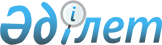 Жойылуы қиын органикалық ластауыштармен және олар құрамында бар қалдықтармен жұмыс істеу қағидаларын бекіту туралыКүшін жойғанҚазақстан Республикасы Қоршаған ортаны қорғау министрінің 2012 жылғы 24 ақпандағы № 40-ө Бұйрығы. Қазақстан Республикасы Әділет министрлігінде 2012 жылы 19 наурызда № 7480 тіркелді. Күші жойылды - Қазақстан Республикасы Экология, геология және табиғи ресурстар министрінің 2022 жылғы 24 қарашадағы № 717 бұйрығымен.       Ескерту. Бұйрықтың күші жойылды - ҚР Экология, геология және табиғи ресурстар министрінің 24.11.2022 № 717 (алғашқы ресми жарияланған күнінен кейін күнтізбелік алпыс күн өткен соң қолданысқа енгізіледі) бұйрығымен.       2007 жылғы 9 қаңтардағы Қазақстан Республикасы Экологиялық кодексінің 17-бабының 29) тармақшасына сәйкес БҰЙЫРАМЫН:       1. Қоса беріліп отырған Жойылуы қиын органикалық ластауыштармен және олар құрамында бар қалдықтармен жұмыс істеу қағидалары бекітілсін.      2. Осы бұйрық алғаш ресми жарияланған күннен бастап он күнтізбелік күн өткен соң қолданысқа енгізіледі. Жойылуы қиын органикалық ластауыштармен және олар құрамында бар
қалдықтармен жұмыс істеу қағидалары
1. Жалпы ережелер       Осы Қағидалар Қазақстан Республикасы Экологиялық кодексінің 17-бабының 29) тармақшасына сәйкес және полихлордифенилдердің (бұдан әрі - ПХД) қоршаған ортаға түсуін және онда таралуын алдын алу мақсатында "Орнықты органикалық ластағыштар туралы Стокгольм конвенциясын ратификациялау туралы" Қазақстан Республикасының 2007 жылғы 7 маусымдағы № 259 Заңымен "Қауіпті қалдықтарды трансшекаралық тасымалдауды және оларды аулаққа шығаруды бақылау туралы Базель конвенциясына Қазақстан Республикасының қосылуы туралы" Қазақстан Республикасының 2003 жылғы 10 ақпандағы № 389-II Заңын іске асыру мақсатында әзірленді.      Стокгольм конвенциясы бойынша жойылуы қиын органикалық ластауыштар (бұдан әрі - ЖҚОЛ) 22 затты қамтиды: альдрин; дильдрин; эндрин; гептахлор; ДДТ; мирекс; токсафен; хлордан; гексахлорбензол; ПХД; ПХДД; ПХДФ; альфа-гексахлорциклогексан; тетра- және пента-бромдифенилді эфирлер; гекса- және гептабромдифенилді эфирлер; хлордекон; гексабромдифенил; линдан; перфтороктанды сульфон қышқылы және оның тұздары; альфа және бета-гексахлорциклогексан; пентахлорбензол; эндосульфан.      1. Осы Қағидалар құрамына:      1) Электр жабдықтарды түгендеу;      2) Құрамында ПХД бар жабдықты пайдалану;      3) Құрамында ПХД бар жабдықты пайдаланудан шығару;      4) Құрамында ПХД бар қалдықтарды орау;      5) Құрамында ПХД бар қалдықтарды таңбалау;      6) Құрамында ПХД бар қалдықтарды сақтауды ұйымдастыру;      7) Құрамында ПХД бар қалдықтарды тасымалдау кіретін жойылуы қиын органикалық ластауыштармен және олар құрамында бар қалдықтармен жұмыс істеу тәртібін анықтайды.      2. Осы Қағидалардың күші:      құрамында ПХД бар жабдықтар мен қалдықтардың меншік иелері болып табылатын, ПХД-дің төгілу салдарларын жоюмен зақымдалған жабдықтарды ораумен, ПХД негізіндегі диэлектрикалық сұйықтықтарды құюмен, құрамында ПХД бар жабдықтар мен қалдықтарды тасымалдаумен және сақтаумен айналысатын жеке және заңды тұлғаларға (бұдан әрі - Құрамында ПХД бар жабдықтар мен қалдықтардың меншік иесі) таралады.      3. Осы Қағидаларда пайдаланылатын негізгі ұғымдар:      1) Адсорбент – оған тиген газдардың немесе сұйықтықтардың (белсендірілген көмір, цеолиттер, силикагельдер, вермикулит, күйе, оксидтер және кейбір металлдардың гидроксиді (негізінен алюминийдің), кеуек металлдар, табиғи минералдар, саздар) заттардың адсорбциясы болатын үлкен бетті жоғары дисперлік табиғи немесе жасанды материалдар;       2) Біріккен Ұлттар Ұйымымен сертификатталған ыдыстар (бұдан әрі - БҰҰ-сертификатталған ыдыстар) – "Қазақстан Республикасының Қауіпті жүктердің халықаралық жол тасымалы туралы еуропалық келісімге қосылуы туралы" Қазақстан Республикасының 2001 жылғы 7 мамырдағы № 193-II Заңына (бұдан әрі - Халықаралық жол тасымалы туралы келісім) сәйкес қалдықтарды тасымалдау үшін рұқсат етілген металл бөшкелер, контейнерлер. Мұндай контейнерлерде өндірушінің айғақтайтын құжаттары және корпусында өндірушінің тұрақты таңбасы бар (UN1A1 – сұйық қалдықтар үшін жабатын болат бөшкелер);       3) Жеке қорғаныс құралдары (бұдан әрі - ЖҚҚ) – ПХД-мен жұмысқа жарамды ЖҚОЛ ықпалынан персоналдың қорғаныс құралдары;      4) Жойылуы қиын органикалық ластауыштар (бұдан әрі - ЖҚОЛ) – ыдырауға төзімді, биожинақтағыштығымен сипатталатын және ауа, су және көшпелі түрлері арқылы трансшекаралық таралу объектісі болып табылатын, сондай-ақ құрлық экожүйелерінде және су экожүйелерінде жинақтала келіп, өздерінің шығарынды көздерінен алыс қашықтықта шөгетін, тірі организмдердің иммундық, эндокриндік жүйесінің бұзылуына және онкологиялық ауруларды қоса алғанда, түрлі ауруларға алып келетін неғұрлым қауіпті органикалық қосылыстар;      5) Қалдықтарды тасымалдау – қалдықтарды түзілген объектіден оларды сұрыптайтын, сақтайтын, қайта өңдейтін, залалсыздандыратын, көметін және жоятын объектіге дейін қалдықтарды ауыстыру;      6) Қауіпті қалдықтардың паспорты – қалдықтардың түзілу үдерісін, олардың шыққан жері, олардың сандық және сапалық көрсеткіштері бойынша стандартталған сипаттамасын, олармен жұмыс істеу ережесін, оларды бақылау әдістерін, бұл қалдықтардың қоршаған орта мен адам денсаулығына және (немесе) тұлғалардың мүлкіне зиянды әсерінің түрлерін, қалдықтарды шығарушылар туралы, оларды меншігінде ұстайтын өзге де тұлғалар жөніндегі мәліметтерді қамтитын құжат;      7) Құрамында ПХД бар жабдық - құрамында ПХД 0,005 % (>50 мг/кг) асқан немесе ішкі бедерлері ПХД-мен 1 мг/м2 мөлшерде және одан да көп ластанған жабдық (трансформаторлар, конденсаторлар, сөндіргіштер, резервуарлар, сорғыштар, гидравликалық және басқа да жабдықтар). Егер де құрамында ПХД жоқ немесе жоғарыда көрсетілген мөлшерлерден аспаған ластаулар жоқ деген объективті айғақтар ұсынылмаса, онда маймен немесе синтетикалық сұйықтықтармен толтырылған кез келген жабдық құрамында ПХД бар болып есептеледі;      8) Құрамында ПХД бар қалдықтар – пайдалануға жарамсыз құрамында ПХД бар жабдықтар, сондай-ақ ПХД-мен ластанған топырақ, су түбіндегі шөгінділер және өзге де материалдар (май, құрылыс қалдықтары, ескі құсқы, арнайы киім, ыдыс, сорбенттер, еріткіштер, аспаптар, шлангтер, сорғыштар);      9) Ораманың сәйкестендіру нөмірі (ОСН) – жабдықтардың немесе қалдықтардың меншік иесінің түгендеу барысында немесе анықтау фактісі бойынша құрамында ПХД бар қалдықтардың орамасына (контейнерлерге, ыдыстарға) берілетін нөмірі. Нөмір қалдықтарды орамаға орналастырудан бұрын беріледі;      10) өрт сөндірудің алғашқы жабдықтары - тиісті сыныптағы өрт сөндіргіштер (ұнтақты, көмір қышқыл, хладондық), өртке төзімді жамылғылар, құм, өртке қарсы құрал-саймандар;      11) Полихлорланған дифенилдер (бұдан әрі - ПХД) -, құрамында хлор - изомер, гомолог немесе конгенер (олардың ішінде полихлорланған терфенилдер, монометил-тетрахлордифенил метан, монометил-дихлор-дифенил метан және монометил-дибром-дифенил метан, және басқа да заттар полихлорирланған терфенилдер, монометил-тетрахлордифенил метан, монометил-дихлор-дифенил метан, монометил-дибром-дифенил метан, көрсетілген заттардың біреуін болсын құрамында жалпы алғанда 0,005% (50 мг/кг = 50ppm) асқан кез келген қоспа) атомдарымен қосылған құрамында дифенил молекуласы бар улы хлорорганикалық заттар;      12) ПХД-диэлектриктер – ПХД негізіндегі синтетикалық диэлектрикалық сұйықтықтар, оның ішінде - гексол, нитросовол, пентахлордифенил, совол (совол-1, совол-2, электр оқшаулаушы совол), совтол (совтол-10, совтол-11, совтол-Ю), трихлордифенил, пиранол, арохлор;      13) ПХД түгендеу – электротехникалық жабдықтарды сәйкестендіру, жабдықтар мен қалдықтарда ПХД бар болуын тексеру, құрамында ПХД бар жабдықтар мен қалдықтарға қатысты есептілікті таңбалау, есепке алу және ұсыну бойынша қызмет;      14) ПХД уақытша сақтаудың орталықтандырылған қоймасы (бұдан әрі - ПХД УСОҚ) – құрамында ПХД бар қалдықтарды кейіннен қауіпсіз жою немесе залалсыздандыру мақсатында оларды арнайы бөлінген жерде рұқсат етілген орналастыру;      15) Сәйкестендіру нөмірі (СН) – түгендеу барысында меншік иесінің жабдыққа берілген нөмірі;      16) Тасымалдау қатысушылары – құрамында ПХД бар қалдықтардың меншік иелері, ПХД УСОҚ иелері, жүкті тиейтін, тасымалдайтын, жүкті түсіретін, қорғайтын және жүкті сүйемелдейтін кәсіпорындар мен ұйымдар;      17) Уәкілетті орган – қоршаған ортаны қорғау және табиғатты пайдалану саласындағы мемлекеттік саясатты әзірлеу және іске асыру мәселелері бойынша басшылықты және салааралық үйлестіруді жүзеге асыратын орталық атқарушы орган, сондай-ақ оның аумақтық органдары. 2. Электр жабдықтарды түгендеу      4. Құрамында ПХД бар жабдықтар мен қалдықтар меншік иесінде бар немесе оның аумағында орналасқан барлық электр жабдықтар, оның ішінде басқа ұйымның аумағында уақытша орналасқан жабдық түгенделуге жатады. Жабдықтарды түгендеуді өз күшімен немесе өзге ұйымдарды тарту арқылы жүргізуге болады.      5. Түгендеудің негізгі міндеттері:      1) құрамында ПХД бар жабдықтарды анықтау;      2) құрамында ПХД бар жабдықтарды мемлекеттік және өндірістік есепке алу мен есептілікті ұйымдастыру болып табылады.      6. Жабдықтарды түгендеу екі кезеңмен жүргізіледі:      Бірінші кезең - техникалық құжаттамалар негізінде құрамында ПХД бар жабдықтарды тікелей қарау кезінде оны сәйкестендіру, жабдықтарды есепке алудың алғашқы тізілімін дайындау, уәкілетті органның аумақтық бөлімшелеріне 2012 жылдың 31 желтоқсанына дейін аралық есеп ұсыну;      Екінші кезең - ПХД бар болуына зертханалық талдаулар жүргізу, зертханалық талдаулардың хаттамалары негізінде құрамында ПХД бар жабдықтарды есептеудің қорытынды тізілімін әзірлеу мен 2014 жылдың 31 желтоқсанына дейін уәкілетті органның аймақтық бөлімшелеріне түпкілікті есеп ұсыну.       7. Құрамында ПХД бар жабдықтар мен қалдықтар меншік иесі осы Қағидаларға 1-қосымшаға сәйкес нысан бойынша жабдықта ПХД бар болуына түгендеу жүргізу бойынша жоспарын әзірлейді.      8. Түгендеу жүргізу бойынша жоспар құрамында ПХД бар жабдықтар мен қалдықтар меншік иесі бұйрығымен бекітіледі және келесі іс-шараларды қамтиды:      1) құрамына электр жабдықтарды пайдалану бойынша және экология бойынша кәсіпорын қызметінің өкілдері кіретін түгендеу жүргізу жөніндегі комиссияны құру;      2) түгендеу жүргізу үдерісіне тартылған персоналды оқыту (тренинг немесе нұсқау);      3) жабдықтардың типі және саны туралы ақпараттарды жинау;      4) электр жабдықтарды қарау, сәйкестендіру және таңбалау, сынама алу;       5) осы Қағидалардың 22-тармағына сәйкес ПХД бар екендігін анықтау үшін алғашқы құрамында ПХД бар жабдықтарды есептеу тізілімін әзірлеу және уәкілетті органға ұсыну;       6) осы Қағидалардың 15-тармағына сәйкес 2-ші топтағы жабдықтардың сынамасын зертханалық талдау;      7) зертханалық зерттеулердің нәтижесі бойынша құрамында ПХД бар жабдықтарды есептеудің қорытынды тізілімін әзірлеу және уәкілетті органға ұсыну;      8) құрамында ПХД бар жабдықтардың мәртебесінің өзгергендігі туралы жыл сайынғы есептерді уәкілетті органға ұсыну.      9. Құрамында ПХД бар жабдықтар мен қалдықтар меншік иесі бұйрығымен бекітілген Электр жабдықтарды түгендеу жүргізу жөніндегі жоспар уәкілетті органға немесе оның аумақтық органдарына 2012 жылдың 31 шілдесіне дейін ұсынылады.      10. Сәйкестендіру осы жабдықтың сәйкестендіру кестесі (зауыт белгісі) немесе паспорты, пайдалану жөніндегі нұсқаулық, ішкі түгендеу ведомості негізінде жүргізіледі.       11. Құрамында ПХД бар жабдықтар мен қалдықтар меншік иесі осы Қағидаларға 2-қосымшаға сәйкес сәйкестендіру нөмірі (бұдан әрі – СН) құрылымы нысаны бойынша барлық электр жабдықтарды сәйкестендіреді және оған СН береді.       12. Жабдықтарды сәйкестендіру барысында құрамында ПХД бар жабдықтар мен қалдықтар меншік иесі жабдықтың әрбір бірлігіне осы Қағидаларға 3-қосымшасы бойынша жабдықтың сәйкестендіру нысанына сәйкес мәліметтерді толтырады.      13. Жабдыққа СН берілгеннен кейін нөмірлі заттаңбаны жабдықтың көрінетін жағына (бет жағына) орналастырады.      14. Электр оқшаулаушы сұйықтықтар айналымының көмекші жүйелерімен гидравликалық өзара байланысты жабдықтарға ортақ жеке сәйкестендіру нөмірі беріледі.      15. Құрамында ПХД бар жабдықтар мен қалдықтар меншік иесі тікелей қарау және техникалық құжаттармен танысу негізінде жабдықты үш топтың біреуіне жатқызады:       1) 1 топ – ПХД барлығы техникалық құжаттардың негізінде анықталған жабдық, осы Қағидаларға 4-қосымшасы бойынша Құрамында ПХД бар жабдықтардың тізбесіне сәйкес жабдықтың өндірушісі, маркасы немесе типі туралы расталған мәліметтер жабдықта ПХД бар екендігінің фактісі болып табылады;      2) 2 топ – құрамында әлеуетті ПХД бар жабдықтар. Аталған топқа жатқызылған жабдықтар уақытша сипатқа ие және 1 немесе 3 топқа ауыстыру үшін зертханалық талдаулардың нәтижесін немесе өндірушіден жабдықта ПХД жоқ екендігін растайтын сертификат ұсынуды талап етеді;      3) 3 топ – құрамында ПХД жоқ жабдықтар. Бұл топқа:      1995 жылдан кейін шығарылған конденсаторлар;      Жабдықтан алынған майдың сынамасын алу зауыт-әзірлеушінің техникалық құжаттамасының негізінде жасалған кездерді қоспағанда оларда ПХД жоқтығы туралы зертханалық растаулар болған жағдайда трансформаторлар және басқа да маймен толтырылған электр техникалық жабдықтар;      ПХД жоқ екендігін растайтын сертификат болған, яғни ПХД концентрациясы 50 мг/кг төмен сатып алынған жаңа жабдық жатады.      16. ПХД концентрациясын анықтау, оның бар немесе жоқ екендігін растау аккредиттелген зертханаларда жүргізіледі. ПХД сапалы анықтау үшін L2000DX анализаторы және CLOR-N-OIL, CLOR-N-SOIL тестілік жиынтығы немесе осы жұмыстарға арналған басқа құралдар қолданылады. ПХД сандық анықтау газдық немесе газдық сұйықтық хроматографта және хроматомасс-спектрометрде жүзеге асырылады.       17. Жабдықтарды таңбалау осы Қағидаларға 5-қосымшасы бойынша жабдықтарды таңбалау үлгісіне сәйкес жүргізіледі.      18. 2-топқа жатқызылған жабдықтан электр оқшаулаушы майдың және синтетикалық диэлектрлік сұйықтықтардың сынамасын алу осы жабдықпен жұмыс жүргізу кезінде қауіпсіздікті реттейтін құжаттарға сәйкес жұмысты қауіпсіз орындау жөніндегі барлық ұйымдастыру-техникалық іс-шаралар орындалады:      1) Электр жабдықтан сынаманы алуды ол өшірілген соң алғашқы 3 сағат ішінде жүзеге асырылады;      2) Егер жабдық құрамында ПХД бар ретінде анықталған болса, онда сынама алудың қажеттілігі жоқ;      3) Төгілуді болдырмас үшін жабдықтың астына екінші қорғаныс табандық немесе адсорбент қойылсын;      4) ПХД теріге тиюін болдырмас үшін бір реттік қолғаптар, қорғаныс комбинезонын пайдаланады, ал көз шашырауы мүмкін майлардан көзілдіріктің көмегімен қорғалады;      5) ПХД-ның және оның буының теріге, шырышты қабаттарға және тыныс алу жолдарына тиюін болдырмас үшін персоналдар сынаманы алу үдерісінде ЖҚҚ пайдаланады;      6) Сынама алу өндіруші зауыт арнайы қарастырған төгу құрылғысы арқылы жүргізіледі;      7) Сынама үшін ыдыс ретінде шыны бөтелкелерді пайдаланады.      19. Электр оқшаулаушы май немесе синтетикалық диэлектрикалық сұйықтығы бар жабдықтың әрбір бірлігінен талдау жүргізу үшін жеткілікті мөлшерде сынама алынады, сынамасы бар ыдыс жабдықтағы СН-мен бірдей таңбаланады.       20. Сынамаларды алудың барлық жазбалары осы Қағидаларға 6-қосымшаға сәйкес нысаны бойынша сынамаларды алудың есеп журналына бір мезгілде сынамалар таңбаларымен енгізіледі және осы Қағидаларға 7-қосымшасы бойынша сынамаларды алу актісі нысаны бойынша сынамаларды алу актісі жасалады.      21. Жүргізілген түгендеудің және зертханалық зерттеулердің нәтижесінде құрамында ПХД бар жабдық келесі санаттардың біреуіне жатқызылады:      1) бірінші санат - концентрациясында 10 %-дан көп және көлемінде 5 литрден көп құрамында ПХД бар жабдықтар;      2) екінші санат - концентрациясында 0,05 %-дан көп және көлемінде 5 литрден көп құрамында ПХД бар жабдықтар;      3) үшінші санат - концентрациясында 0,005 %-дан көп және көлемінде 0,05 литрден көп құрамында ПХД бар жабдықтар.       22. Құрамында ПХД бар жабдықтар мен қалдықтар меншік иесі электр жабдықтарды түгендеу жүргізіп болғаннан кейін уәкілетті органға немесе оның аумақтық органдарына осы Қағидаларға 8-қосымшаға сәйкес нысаны бойынша құрамында ПХД бар жабдықтың есеп тізілімі және осы Қағидаларға 9-қосымшаға сәйкес нысаны бойынша меншік иесі туралы ақпарат парағын ұсынады.      23. Құрамында ПХД бар жабдықтар мен қалдықтар меншік иесі жыл сайын, есеп беру жылынан кейін 31 наурызға дейін уәкілетті органға немесе оның аумақтық органдарына жаңартылған құрамында ПХД бар жабдықтың есеп тізілімін ұсынады.      24. Құрамында ПХД бар жабдықтар істен (қолданудан) шығарылған, мұндай жабдыққа меншік құқығы өзге тұлғаға өткен, істен шығарылған құрамында ПХД бар жабдықты тасымалдаған, құрамында ПХД бар қалдықтарды жойған жағдайда, құрамында ПХД бар жабдықтар мен қалдықтар меншік иесі құрамында ПХД бар жабдықтың мәртебесінің өзгергендігі туралы қоршаған ортаны қорғау саласындағы уәкілетті органды жабдықтың мәртебесі өзгерген уақытқа дейін 30 күнтізбелік күннен кем емес жаңартылған құрамында ПХД бар жабдықтың есеп тізілімін ұсыну жолымен хабарландырады.      25. Құрамында ПХД бар жабдықтар мен қалдықтар меншік иесі құрамында ПХД бар жабдыққа есеп жүргізу бойынша құжаттамалар мен жазбаларды бес жыл бойы сақтайды. 3. Құрамында ПХД бар жабдықты пайдалану      26. Құрамында ПХД бар жабдықтарды пайдалану барысында оларға техникалық қызмет көрсету өндіруші зауыттың талаптарына сәйкес жүзеге асырылады.      27. Құрамында ПХД бар жабдықтар мен қалдықтар меншік иесінің құрамында ПХД бар жабдықты, шығарушы зауыттың талаптарына сәйкес пайдалануы мүмкін болмаған жағдайда, құрамында ПХД бар жабдықтар мен қалдықтар меншік иесі айлық мерзімде уәкілетті органды хабарландыра отырып, мұндай жабдықты пайдаланудан дереу шығарады.      28. Құрамында ПХД бар жабдықтар мен қалдықтар меншік иесі құрамында ПХД бар жабдықты пайдалану кезінде түгендеуді, ПХД жабдықпен қауіпсіз жұмыс істеу бойынша персоналдарды оқытуды, құрамында ПХД бар жабдықты ұдай қарауды, өртке қарсы және табиғатты қорғау іс-шараларын, жабдықты пайдаланудан шығару және ауыстыруды, орауды, сақтауды, тасымалдауды және құрамында ПХД бар қалдықтарды жоюды, апат салдарын жоюды және ПХД-мен былғанған аумақты тазалау жоспарын қамтитын ПХД басқару жоспарын әзірлейді. Жоспарлар құрамында ПХД бар жабдықтарды анықталғаннан кейін күнтізбелік жыл ішінде әзірленеді.      29. Құрамында ПХД бар жабдықтар мен қалдықтар меншік иесі пайдалану кезінде қамтамасыз етеді:      1) тек құрамында ПХД бар жабдыққа қызмет көрсету үшін арнайы арналған жабдықтар жиынтығын, құрал-сайман және аспап (оның ішінде ПХД-сұйықтықтарды аударып құю үшін арналған сорғыштар, шлангілер, құбыр, тиек арматурасы, шұңқыр, қамыт, табандықтар). Сонымен қатар, ПХД-ның кәрізге, дренаждық жүйелерге, сарқынды сулардың жүйелеріне түсуін алдын алу үшін құралдар жиынтығын қамтамасыз етеді;      2) құрамында ПХД бар жабдықтар немесе қалдықтар орнатылған, сақталған жерлерде ауа алмастыруға. Ауада ПХД-ның жоғарғы концентрациялары кезінде ауа алмастыру ауаны тазалайтын қондырғылармен жабдықталады;      3) қолданыстағы құрамында ПХД бар жабдықтардың ішінен, ең сыйымды ПХД-толтырылған аппараттардың сұйықтықтарын 110 % сыйдыра алуға жалпы көлемімен жеткілікті сұйық ПХД үшін бос ыдыстар (БҰҰ-сертификатталған ыдыстар, бөшкелер, контейнерлер);      4) апаттар мен төгілулердің салдарын жою үшін құрал-саймандар, жабдықтар мен аспаптар: сұйық ПХД аққан жерлерін толтыру үшін құрал-саймандар (оның ішінде қамыт, жамаулар, герметик және тағы басқалары), сұйық ПХД төгілулерімен күресу жабдықтары, сонымен қатар – ең сиымды май толтырылған аппараттардағы сұйықтықтарды 110 % жұту үшін жеткілікті адсорбенттер, сұйық ПХД таралуын болдырмау үшін құрылғылар (бөгейтін, жұтатын), мобильді бөгеттер (бондар), ластанған беткі қабаттарды тазалау үшін еріткіштердің қоры (керосин, дизелдік отын, скипидар, ацетон, трихлорэтан);      5) өрт сөндірудің алғашқы жабдықтары;      6) ПХД-мен жұмыс істеу кезінде персонал үшін ЖҚЖ жиынтығы: бутилкаучуктан неопреннен, нитрилдік каучуктан, ПВС, вайтоннан, саранекстен немесе тефлоннан жасалған өтпейтін қорғаныс комбинезондар, қолғаптар, бахилдар, бүйірлей қорғайтын қорғаныс көзілдіріктері және органикалық заттардың парларына қарсы қорғайтын респираторлық жабдықтар. ПХД-мен өрт болған жағдайда автономды тыныс алу аппаратын алып жүреді.      30. Құрамында ПХД бар жабдықтарды пайдалану үдерісінде жабдықтар меншік иесі келесі параметрлерді қадағалайды:      1) трансформатордағы жұмыс сұйықтығының қысымын;      2) трансформатордағы жұмыс сұйықтығының температурасын;      3) трансформатордағы жұмыс сұйықтығының деңгейін;      4) электр техникалық жабдық үшін шығарушы зауытпен белгіленген электр техникалық параметрлер.      31. Құрамында ПХД бар жабдықты қарау ай сайын өткізіледі және келесі міндетті рәсімдерді қамтиды:      1) ПХД ағу белгілеріне визуалды қарау;      2) жабдықтың пайдалану сипаттамасының мәліметтерін жинау.      32. Қарау кезінде келесі белгілердің бар болуына назар аударады:      1) Құрамында ПХД бар жабдық корпусының механикалық зақымдануы;      2) құрамында ПХД бар жабдық корпусы металының тоттану орындары;      3) құрамында ПХД бар жабдық корпусының және оның құбыр желілерінің балқытып дәнекерленген жіктерінің зақымдануы немесе деформациялануы;      4) құрамында ПХД бар жабдық тығыздықтарының бұзылуы.      33. Ақауы бар құрамында ПХД бар жабдықты одан әрі пайдалануға және қоршаған ортаны ПХД-мен ластау және персоналдардың денсаулығына теріс әсерлерді болдырмау мақсатында жөндеуге жол берілмейді.      34. ПХД жабдықтан ағуы анықталған жағдайда, ағуды анықтаған персонал басшылыққа хабарлайды, мүмкіндігінше ағудың себебін анықтайды және оны жояды. ПХД-мен ластанған жабдықтарда, құрамында ПХД бар жабдықтарда, құрамында ПХД бар контейнерлерде балқытып дәнекерлеу жұмыстарын пайдалануға, ПХД (диоксиндер, фурандар және тағы басқа) ыдырау кезінде қалыптасатын жоғары токсинді қосындыларды болдырмау мақсатында балқытып дәнекерлеудің барлық түрлері үшін жол берілмейді.      35. ПХД төгілген жағдайда ластанған зона, аяқ киім табанымен ластануды тасымалдауды болдырмау үшін сұйықтықты сіңіретін материалмен жабылады.      36. Жабдықтан немесе ыдыстан бір литрден астам ПХД төгілген жағдайда келесі әрекеттер қолданылады:      1) төгілу туралы экологиялық және химиялық қауіпсіздікке жауапты тұлғаны және кәсіпорын басшысын хабарлауға;      2) төгілу орын алған ғимаратта (жұмыс зонасында) жұмыс істеп жүрген барлық персоналды төгілу туралы құлағдар етуге;      3) бөгде тұлғалар мен көліктердің енуін болдырмау үшін төгілу орнын лентамен қоршау;      4) ПХД-ның кәрізге, құрғату орларына, тасқын құйылыстарға және кез келген су ағындарына және суаттарға, нөсер ағындары жүйесіне түсуін болдырмау бойынша шаралар қабылдауға, сондай-ақ ластанған аумаққа жауын-шашындар немесе олардың үстіне ағуға жол берілмейді.      37. Төгілген материалдарды оқшаулау үшін арнайы адсорбенттер пайдаланылады, адсорбенттер болмаған жағдайларда құм, цемент, брезент, киіз және т.б. пайдаланылады.      38. ПХД топыраққа аққан жағдайда, жер бедерінің 15 см қалыңдықтағы қабатын алып тастайды.      39. ПХД бетон бетіне аққан жағдайда олар төгілгеннен кейінгі алғашқы сағаттың ішінде арнайы еріткіштер мен адсорбенттерді пайдалана отырып тазаланады. Кеш тазалаған жағдайда бір сағаттан кейін бетон қабатын механикалық бұзылады және құрамында ПХД бар қалдық ретінде жойылады.      40. Ластанған еріткіш және жасалатын қосымша ластанған материалдар құрамында ПХД бар қалдықтар санатына ауысады және олармен келесі жұмыс істеуі құрамында ПХД бар қалдықтармен жұмыс істеуіне сәйкес болады.      41. Ағуды жойғаннан кейін ПХД-ға тікелей тиген барлық пайдаланылған материалдар және құрал-саймандар, сондай-ақ ластанған топырақ құрамында ПХД бар қалдық болып табылады және одан әрі жою үшін БҰҰ сертификатталған ыдыстарға салынады.      42. Барлық БҰҰ сертификатталған ыдыстар ПХД-қалдықтарымен осы Қағидаларға сәйкес таңбаланады. 4. Құрамында ПХД бар жабдықты пайдаланудан шығару      43. Құрамында ПХД бар жабдықты пайдаланудан шығару кезінде жұмыстарды қауіпсіз орындауды қамтамасыз ету үшін барлық ұйымдастырушылық-техникалық іс-шаралар орындалады.      44. Кез келген құрамында ПХД бар жабдықты пайдаланудан шығару кезінде құрамында ПХД бар жабдық тізілімінде бұл жабдық жөніндегі жазбалар жаңартылады.       45. Пайдаланылудан шығарылған құрамында ПХД бар жабдық Қазақстан Республикасының Экологиялық кодексінің 293-бабына және осы Қағидаларға сәйкес қауіпті қалдықтармен жұмыс істеу бойынша одан кейінгі рәсімдерді орындай отырып, құрамында ПХД бар қалдық санатына көшіріледі.      46. Құрамында ПХД бар жабдық пайдаланудан шығарылғаннан кейін құрамында ПХД бар жабдықтар мен қалдықтар меншік иесі Қазақстан Республикасының қолданыстағы экологиялық заңнамасына сәйкес одан әрі залалсыздандыру немесе жою үшін қауіпсіз уақытша сақтауды қамтамасыз етеді.      47. Герметикалығын сақтаған, жабық типтегі орындаудағы кіші габаритті жабдықтар (конденсаторлар) пайдалану орнында бөлшектенеді және ашылмастан және ПХД төкпестен бүтін күйінде оралады.      48. Ірі габаритті құрамында ПХД бар жабдықтар (трансформаторлар, сөндіргіштер, енгізгіштер, реакторлар) пайдаланудан шығарылғаннан кейін тасымалдау кезінде ағуды болдырмау үшін ПХД төгілуге жатады.      49. ПХД қауіпсіз төгу үшін қамтамасыз ету қажет:      1) жобаланып отырған төгілетін май мөлшерінен 110 % мөлшердегі төгілетін май үшін БҰҰ сертификатталған ыдыстар. Ыдыстар осы Қағидаларға сәйкес құрамында ПХД бар ретінде таңбаланады;      2) персоналдарға ПХД-мен жұмыс үшін жарамды ЖҚЖ пайдалана отырып қауіпсіз еңбек шарттары;      3) сұйық ПХД айдау үшін арналған сорғыштар мен қосатын шлангтер;      4) төгілулермен күресу жабдықтары (адсорбенттер, бөгеттер, ескі құсқы);      5) ыдысқа құйылған ПХД сақтау орны.      50. ПХД құю рәсімі алдында, төгілуді болдырмау үшін құю үшін учаскеге бір немесе екі қабат мықты полиэтилендік төсеме төселеді және ПХД айдайтын және құятын жабдықтың астын, шлангтердің қосылған және тиек арматуралар орындарында екінші қорғаныс жабдықтары (табандықтар, ыдыстар) болады. Табандықтар мен ыдыстар темір болуы керек немесе полиэтиленмен төселеді.      51. Құю шығарушы зауыт талаптарына сәйкес жүзеге асырылады.      52. ПХД негізгі мөлшері құйып алынғаннан кейін, жабдық ПХД барынша құйып алу үшін қажетті қырымен бекітіледі. Жабдықта құйып алғаннан кейін ішкі бедерлерінде белгілі бір уақыт өткеннен кейін баяу ағатын белгілі көлемдегі ПХД қалады. Құйып алу құрылғысын жабдықты кептіру рәсімі біткеннен кейін жабылады, жабдық ПХД қалдықтарын сіңіру үшін адсорбенттермен толтырылады. 5. Құрамында ПХД бар қалдықтарды орау      53. Адам денсаулығы мен қоршаған ортаға мүмкін зардабын болдырмау үшін құрамында ПХД бар қалдықтарды тасымалдауда, жүкті тиеп түсіруде және сақтағанда ағуына және зақымдануына (тотығу) жол бермейтіндей тиісті түрде ыдысқа оралады.      54. Ыдыс және орама ПХД қатысты инерттік материалдардан әзірленеді.      55. Құрамында ПХД бар қалдықтарды орау Халықаралық жол тасымалы туралы келісімге сәйкес жүзеге асырылады.      56. Құрамында ПХД бар қалдықтардың түріне байланысты ораудың үш түрі бар:      1) Ірі габаритті трансформаторлар табандыққа жауын-шашын тиюін болдырмау мақсатында тығыздығы 100 мкм кем болмайтын полиэтиленді пленкаға оралады және трансформаторда бар сұйықтықтың 125 % ұстап қалуға қабілетті металл табандыққа бекітіледі. Табандыққа жабдықта бар сұйықтық мөлшерінің кем дегенде 1,1 мөлшерін сіңіру үшін жеткілікті сорғыш материал салынады;      2) Қатты қалдықтар – конденсаторлар және сұйықтығы бар, сонымен қоса босатылған өзге де кіші габаритті жабдықтар, сондай-ақ ПХД (бетон плиталарында немесе өзге де жабылған беттерде) төгілуін жою нәтижесінде қалыптасқан қалдықтар сорғыш материалдардың көмегімен тығыздығы 100 мкм кем болмайтын полиэтиленді пленкаға оралады және сорғыш материалдармен (кем дегенде 10 см) БҰҰ сертификатталған контейнерлерге немесе бөшкелерге салынады. Бір бөшкеге немесе контейнерге бірнеше жабдық бірлігін және өзге де қалдықтарды, онда жеткілікті көлемде адсорбент болу шартымен салуға болады. Қалдықтар оның орналасу жағдайы өзгеру барысында ыдыс ішінде қозғалмайтындай дәрежеде оралады, оларды бекіту үшін пенополистирол блоктары мен монтаждық көбікті пайдалануға кеңес беріледі. Қатты қалдықтар үшін ораудың келесі түрлері пайдаланылады:      болат бөшкелер UN1A2Y;      пластмасса бөшкелер UN1H2Y;      болат контейнерлер UN11A, UN11B, UN11N, UN21A, UN21B және UN21N;      қатты пластмасса контейнерлер UN11H1, UN11H2, UN21H1 және UN21H2;      3) трансформаторлар мен конденсаторлардан төгілген сұйық қалдықтар, сондай-ақ ПХД-мен ластанған өзге де сұйықтықтар үшін БҰҰ сертификатталған келесі ыдыс түрлері пайдаланылады:      болат бөшкелер UN1A1Y мөлшері 200-250 литрлі жоғарғы қақпағы шешілмейтін сұйық қалдықтар үшін;      көлемі шамамен 200 литрлі пластикалық бөшкелер UN1H1Y;      көлемі 1000 литрден аса 31A, 31B, 31N контейнерлері мен цистерналары.      57. Сұйық қалдықтарды орау кезінде бөшкеде сұйықтықтың ұлғаюы коэффицентін ескеріп, жеткілікті кеңістіктің қалуын қадағалайды.      58. Дұрыс толтырылмаған оралған жабдықтар немесе ыдыс сақтауға және тасымалдауға жол берілмейді. Орау құралын немесе ыдысты қалдықтармен толтыру тұрақты негізде жүзеге асырылады. Қақпағы шешілетін ыдыстың ішкі кеңістігі салудың барлық циклі барысында көзбен бақылау үшін жеткілікті болады.      59. Қауіпті қалдықтары бар орама немесе ыдыс бүтіндігі бұзылған жағдайда одан әрі сақтау үшін сыртынан екінші рет үлкен мөлшердегі ыдысқа орау немесе метал табандыққа орналастырылады.      60. Қалдықтарды жылу немесе сәуле түсу арқылы қызуға тартылмайды. 6. Құрамында ПХД бар қалдықтарды таңбалау       61. Оралған құрамында ПХД бар жабдықтар мен қалдықтарды қадағалау, бақылау және тасымалдау немесе сақтау үдерісіндегі қауіптілікті ескерту мақсатында ""Буып-түюге, таңбалауға, затбелгі жапсыруға және оларды дұрыс түсіруге қойылатын талаптар" техникалық регламентін бекіту туралы" Қазақстан Республикасы Үкіметінің 2008 жылғы 21 наурыздағы № 277 қаулысына сәйкес таңбаланады.      62. Таңбалаудың екі түрі бар:жүк бірлігін таңбалау және көлік құралын таңбалау.      Құрамында ПХД бар және тасымалдауға дайындалған орау бекітілген үлгідегі өшпейтін және айқын таңбалау белгісі болады және ыдыстың ешқандай бөлігі немесе компоненті және ешқандай өзге белгі немесе өзге таңба оны жаппайтындай және бөгемейтіндей орналастырылады.       Барлық оралған құрамында ПХД бар қалдықтар меншік иесінің аумағынан көшірілер алдында осы Қағидаларға 10-қосымшаға және11-қосымшаға сәйкес таңбаланады. 7. Құрамында ПХД бар қалдықтарды сақтауды ұйымдастыру      63. Құрамында ПХД бар қалдықтарды өндіріс аумақтарда, алаңдарда немесе арнайы үй-жайларда уақытша сақтау оларды орналастыру сәтінен бастап 12 айдан аспайтын мерзімде жүзеге асырылады.      64. Уақытша сақтау мерзімі біткен немесе құрамында ПХД бар қалдықтар жиналу шамасы бойынша құрамында ПХД бар жабдықтар мен қалдықтар меншік иесі қалдықтарды ПХД УСОҚ-қа өткізуі немесе экологиялық дәлелденген негізде жойылуға тапсырады. Бұл ретте меншік иелері өзге ұйымдардың қызметін пайдалануға немесе өз алдына ПХД УСОҚ талаптарына сәйкес қоймаларды ұйымдастыруларына болады.      65. Құрамында ПХД бар қалдықтарды сақтау осы Қағидаларға сәйкес жүзеге асырылады.       66. Құрамында ПХД бар жабдықтар мен қалдықтар меншік иесінің уақытша сақтау орнында, осы Қағидаларға 5-тарауының талаптарына сәйкес оралған құрамында ПХД бар қалдықтарды орналастыруға жол беріледі.      67. Қалдықтарды құрамында ПХД бар жабдықтар мен қалдықтар меншік иесінің аумағында уақытша сақтау кезінде келесі шарттар сақталады:      1) үй-жай немесе аумақ атмосфералық жауын-шашын мен желдің әсерінен қорғанады (брезентпен жабылған, төбелік қалқамен жабдықталған);      2) жердің беті су өтпейтін және химиялық әсерлерге шыдамды және қабылдағышқа жинап ағу үшін еңісі болады;       3) аумақ және үй-жай осы Қағидаларға 12-қосымшаға сәйкес нысан бойынша қауіптілік белгісімен оқшауланған және қоршалған болады;      4) үй-жайда тұрақты ауа алмасуы үшін саңылау болады (ауа сорғыш немесе желдетудің қарапайым жүйесі);      5) үй-жай өрт сөндірудің алғашқы жабдықтарымен (ұнтақты өрт сөндіргіш, адсорбенттер) жабдықталады;      6) үй-жайға жақын жерде өртке қауіпті материалдарды (ағаш, отын және т.б.), сондай-ақ азық-түлікті сақтамауды немесе жинамауды тыйым салу.      68. ПХД УСОҚ-та экологиялық рұқсатты алған сәтінен бастап 24 айдан аспайтын мерзімге құрамында ПХД бар қалдықтарды рұқсат етілген қауіпсіз орналастыруға жол беріледі.      69. УСОҚ құрамында ПХД бар қалдықтарды түпкілікті жойған немесе залалсыздандырған сәтке дейін екі жылдан көп емес мерзімге оларды қауіпсіз сақтау үшін арналған техникалық жасақталған және жарақталған ғимарат немесе үй-жай болып табылады.       70. УСОҚ-та құрамында ПХД бар қалдықтарды сақтау Қазақстан Республикасы Экологиялық кодексінің 8-тарауына сәйкес қоршаған ортаны қорғау саласындағы мемлекеттік уәкілетті орган немесе оның аумақтық органдары берген экологиялық рұқсатта көрсетілген санда және түрлерде ғана жол беріледі.      71. Құрамында ПХД бар жабдықтар мен қалдықтар меншік иелері УСОҚ қызметін келісім шарт негізінде пайдаланады, немесе УСОҚ талаптарына сәйкес келетін объектілерде орналастыру бойынша операцияларды дербес жүргізеді.      72. УСОҚ қоршаған ортаны қорғау саласындағы уәкілетті органның және төтенше жағдайлар бойынша уәкілетті органның қатысуымен қабылдау комиссиясының актісі бойынша пайдалануға қабылданады.      73. Құрамында ПХД бар қалдықтарды уақытша сақтаудың орталықтандырылған қоймасын жеке және заңды тұлғалардың ұйымдастыруы (орналастыру, құрылысын салу және пайдалану) мемлекеттік экологиялық, санитарлық-эпидемиологиялық және құрылыс сараптаманың оң қорытындысы бар жоба бар болған жағдайда жүзеге асырылады. Құрамында ПХД бар қалдықтарды сақтау Қазақстан Республикасы Экологиялық кодексінің291-бабына сәйкес жүзеге асырылады.      74. УСОҚ иелері келесіні қамтамасыз етеді:      1) ораудың немесе ыдыстың тұрақты есебін (түрі, саны, қасиеті) жүргізуге және тиісті журналда белгіленген талаптарға сәйкес жазбаларды жүргізе отырып белгіленген талаптарға сәйкестігін мерзімді тексеру;      2) қалдықтардың есебі және жағдайы бойынша құжаттамаларды 5 жыл бойы сақтау;      3) қоршаған ортаны қорғау саласындағы аумақтық уәкілетті органға қауіпті қалдықтармен жұмыс істеу саласындағы өз қызметі туралы жыл сайын есепті ұсыну;      4) қалдықтармен апаттық жағдайлардың туындауының алдын алу бойынша іс-шаралар жоспарын әзірлеуге және апаттық жағдайлар туындаған жағдайда оларды жою бойынша шаралар қабылдауға, бұл жөнінде төтенше жағдайлар, қоршаған ортаны қорғау және санитарлық-эпидемиология бойынша уәкілетті органдарды жедел ақпараттандыру;      5) қалдықтармен жұмыс жасауға алдын ала және мерзімді медициналық тексеруден және құрамында ПХД бар қалдықтармен жүкті тиеу-түсіру және орау жұмыстары барысындағы қауіпсіздік техникасы бойынша, сондай-ақ апат және тосын оқиға салдарын жою бойынша нұсқаулықтан өткен тұлғаларға рұқсат ету;      6) жабу, қайта өндеу және ол жабылғаннан кейін ластануларға мониторинг және бақылау жүргізу үшін тарату қорын құру;      7) міндетті экологиялық сақтандыру;      8) персоналдар үшін ЖҚЖ және төтенше жағдайларды жою үшін жабдықтардың бар болуы, атап айтқанда ПХД-сұйықтықпен жұмыс істеу кезінде бутилкаучук, неопрен, нитрилдік каучук, ПВС, вайтон, саранекс немесе тефлон (латекс) немесе поливинилхлорид (ПВХ)) сияқты материалдардан жасалған өтпейтін қорғаныс комбинезондар, қолғаптар, бахилдар, сондай-ақ бүйірлей қорғайтын қорғаныс көзілдіріктері және органикалық заттардың парларына қарсы қорғайтын респираторлық құралдар киеді. ПХД-мен өрт болған жағдайда автономды тыныс алу аппаратын алып жүреді.      75. ПХД УСОҚ техникалық жарақтандырылған, жабдықталған ғимарат немесе үй-жай болады. Келесі шарттар сақталады:      1) Құрамында ПХД қалдықтардың УСОҚ кіретін мықты темір есікпен жабдықталады;      2) Құрамында ПХД қалдықтардың УСОҚ қолданыстағы құрылыс нормалары мен ережелері талаптарына сәйкес табиғи немесе жасанды жарық, сумен жабдықтау және кәріз, құйыла-тарту желдету жүйесі, көмір сүзгіш немесе өзге адсорбентпен жасақталған болады;      3) Құрамында ПХД қалдықтардың УСОҚ шеттетілген және ол үшін арнайы арналған жерде орналасуы, темір жол және автомобиль кіре берістері бар тұрғын үйлер зонасынан 1000 м қашықтықта орналасқан болады;      4) Құрамында ПХД қалдықтардың УСОҚ дуалмен қоршалған және жабылатын аумақта орналасады, ПХД қоймасына кіре беріс жабық және қорғалған болады, тиісті рұқсаты бар тұлғалар ғана қоймаға кіре алады;      5) Құрамында ПХД қалдықтардың УСОҚ төмен температураларды қамтамасыз етуді қосқанда, булануды азайтуға әкеп соғатын шарттарды жасайды және қолдайды;      6) Құрамында ПХД қалдықтардың УСОҚ шатыр және дуал үшін жылуды қайтаратын төсеніштерді пайдаланады;      7) УСОҚ шатырлары объекттен суды көлденең ағуды қамтамасыз ететін еңсесі болады;      8) УСОҚ-тың жер төсеніштері бетоннан немесе мықты пластмасса парағынан (6 мм қалыңдықта) жасалады. Бетон төсенішті үйкелiске шыдамды полимерлiк эпоксидтық шайырмен жабады;      9) қалдықтарды сақтау үшін үй-жайдың жер төсенішінде ернеу болады, су ағар жүйесі жалпы кәріздік су ағарға, жауын суын бұрғыш арнасына немесе жер сужинағышына шықпайды, жобалық шешіммен арнайы жабдықталған сыйымдылыққа (жабық түрдегі) және/немесе ағынды құдық түріндегі өз коллекторлық жүйесі болады;      10) УСОҚ автоматты өрт хабарлағышының жүйелерімен жабдықталған болады;      11) қойма ғимараты найзағайға қарсы қорғаныспен жабдықталады;       12) УСОҚ сыртқы жағынан осы Қағидаларға 12-қосымшаға сәйкес қауіптілік белгісі нысаны бойынша тиісті таңбаға сәйкес қауіпті объект ретінде белгіленеді;       13) ""Өрт қауіпсіздігіне қойылатын жалпы талаптар" техникалық регламентін бекіту туралы" Қазақстан Республикасы Үкіметінің 2009 жылғы 16 қаңтардағы № 14 қаулысына (бұдан әрі – Техникалық регламент) сәйкес жарылғыш өрттік және өртті қауіптілік санаттары анықталуы қажет;      14) қойма үй-жайы өрт сөндірудің алғашқы жабдықтарымен жасақталады. Өрт сөндірудің алғашқы жабдықтарының саны және типі Техникалық регламентке сәйкес анықталады;      15) қойма ғимараты Техникалық регламентке сәйкес ішкі өрт сөндіру су құбырымен жасақталады.      76. УСОҚ-та қоршаған ортаға эмиссиялар рұқсатында белгіленген нормалардан аспайтын көлемде қалдықтарды сақтауға рұқсат етіледі.      77. Қалдықтарды ұшқын жасайтын, қыздыратын құрылғыларға және өзге де жылу көздеріне жақын сақтауға жол берілмейді.      78. Өртке қарсы құрылғыларға қол жетімділікті және баратын жолды бөгеуге рұқсат етілмейді.      79. Қалдығы бар контейнер мен бөшкелерді бірінің үстіне бірін екі жүк бірлігінен артық жиналмайды.      80. Бөшкелер мен трансформаторлар оларды ашалы жүк көтергішпен, не кранмен жылжыту үшін табандықтарға орналастырылады. Табандықты жылжытқанға дейін бөшкелер мен трансформаторлар тиісті тіреу құрылғыларымен бекітіледі.      81. Контейнерлерді сақтау металдың тотығуын алдын алатын тіреуіштерде жүзеге асырылады.      82. Қалдықтарды табандықтарда сақтау (қоймалау) кезінде оларды қатқабаттан сырғып түсіп кетуін болдырмау үшін байлауды қамтамасыз етеді.      83. Сақтауға орналастырылған қалдықтардың сырт жағына заттаңбалармен бекітіледі.      84. Құрамында ПХД бар қалдықтармен жұмысты аса жоғары температураларда ұшатындығын ескеріп, мүмкіндігінше 250 С аспайтын температурада жүргізу ұсынылады.      85. Төгілген немесе аққан жағдайларда былғанған беттерді еріткіштермен (керосин, ацетон) үш рет жуу жүргізілсін. Тазалау барысында пайдаланылған сүртетін материалдарды, қағаз сүлгіні және басқа да адсорбты материалдарды тиісті таңбалауды жабыстыра отырып қатты қалдықтар үшін ыдысқа оралады.      86. Қоймада арнайы киімдерді, ЖҚҚ сақтау үшін тұрмыстық шкафтың және дәрігерлік қобдишаның болуы қарастырылады. 8. Құрамында ПХД бар қалдықтарды тасымалдау      87. Құрамында ПХД бар қалдықтарды тасымалдау барлық көлік құралдарымен жүзеге асырылады – автомобиль, темір жол, су және әуе.      88. Қауіпті қалдықтардың, олардың қалыптасқан, жиналған, сақталған жойылатын орындары немесе объектілері арасындағы қозғалысын уәкілетті орган берген лицензия негізінде мамандандырылған кәсіпорындардың көлік құралдарымен жүзеге асырылады.       89. Қауіпті жүктерді халықаралық тасымалдау, оның ішінде Қазақстан Республикасының аумағы бойынша қауіпті жүктерді экспорттық-импорттық және транзиттік тасымалдау Стокгольм конвенциясында, Базель конвенциясында және "Қалдықтарды әкелу, әкету және транзиттеу ережесін бекіту туралы" Қазақстан Республикасы Үкіметінің 2007 жылғы 11 шілдедегі № 594 қаулысында көрсетілген нормалар мен қағидаларды сақтай отырып жүзеге асырылады.      90. Әуе көлігімен тасымалдау барысында "Халықаралық азаматтық авиация туралы Конвенцияны ратификациялау туралы" Қазақстан Республикасының Жоғарғы Кеңесінің 1992 жылғы 2 шілдедегі № 1503-XII қаулысы басшылыққа алынады.       91. Автомобиль көлігімен тасымалдау барысында Халықаралық жол тасымалы туралы келісімі және "Автомобиль көлігімен қауіпті жүктерді тасымалдау жөніндегі кейбір мәселелер туралы" Қазақстан Республикасы Үкіметінің 2004 жылғы 12 наурыздағы № 316 қаулысы басшылыққа алынады.      92. Қағидалардың күші ұйымның аумағы ішінде автомобиль көлігімен қауіпті жүктерді тасымалдауға, егер мұндай тасымалдаулар жалпы пайдаланатын автомобиль жолдарына шықпайтын болса тарамайды.      93. Құрамында ПХД бар жабдықтар мен қалдықтарды сақтау немесе экологиялық қауіпсіз әдіспен жою орынына тасымалдау ПХД төгілуіне, ағылуына және тұрғындардың денсаулығы мен қоршаған ортаға ПХД әсер етуіне жол бермейтіндей сақтық шараларын сақтай отырып жүзеге асырылады.      94. Құрамында ПХД бар жабдықтарды тасымалдау осы Қағидалардың талаптарына сәйкес орамада жүзеге асырылады.      95. Тасымалдау барысында ПХД төгілген жағдайда зардаптарды жою бойынша кідіріссіз шаралар қабылданады.       Нысан             БЕКІТЕМІН             лауазымы             жеке/заңды тұлғаның атауы       қолы _____________________      ______ жыл "__" __________ Жабдықта полихлордифенилдің бар болуына түгендеу
жүргізудің жоспары Сәйкестендіру нөмірінің құрылымы      1. Жабдықтың Сәйкестендіру нөмірі (СН) үш секциядан тұрады.      2. Бірінші секцияда төменде көрсетілген нөмірлеуге сәйкес (1-ден 16-ға дейін). сәйкестендіру объектісінің орналасқан аумағын көрсетіледі.      3. Екінші секцияда жабдықтың иесі жеке және заңды тұлғаның атауы көрсетіледі.      4. Үшінші секцияда жабдықтың бестаңбалы реттік кезекті нөмірі көрсетіледі.      5. Жабдыққа арналған СН заттаңбасының көлемі ұзындығы 15 см кем емес және биіктігі 3 см кем емес көлемде жасалады.      Секция 1       Секция 2                  Секция 3 Сәйкестендіру нөмірін нөмірлеу тәртібі: Жабдықтың сәйкестендіру нысаны       Ескерту: Жабдықтың әрбір бірлігіне толтырылады Құрамында ПХД бар жабдықтардың тізбесі (анықтамалық)      1980 – 1991 жылдарында КСРО-да шығарылған құрамында ПХД бар трансформаторлар      1.Жалпы пайдалану үшін үш фазалы сатылы герметикалық трансформаторлар      Совтол 10 – сұйық диэлектрик. Трансформаторды салқындату және оқшаулау үшін пайдаланылған       Өндіруші – Өзбекстандағы Шыршық трансформатор зауыты       2. Үш фазалық сатылы трансформаторлар      Совтол 10 – сұйық диэлектрик. Трансформаторды салқындату және оқшаулау үшін пайдаланылған       Өндіруші – Ресей Федерациясының "Уралэлектромаш" өндірістік корпорациясы      3. Электрлік конвертерлердің тиристорларын қамтамасыз ету үшін үш фазалы сатылы трансформаторлар      Совтол 10 – сұйық диэлектрик. Трансформаторды салқындату және оқшаулау үшін пайдаланылған       Өндіруші – Өзбекстандағы Шыршық трансформатор зауыты       4. Электролиздік ваннада электрлік конвертерлердің тиристорларын қамтамасыз ету үшін компенсациялық реакторы бар үш фазалы сатылы трансформаторлар      Совтол 10 – сұйық диэлектрик. Трансформаторды салқындату және оқшаулау үшін пайдаланылған       Өндіруші – Өзбекстандағы Шыршық трансформатор зауыты       5. Электрлік дәнекерлеуші аппараттардың байланыстарын қамтамасыз ету үшін жалпы трансформаторлық кіші станцияларда пайдалануға арналған трансформаторлар      Совтол 10 – сұйық диэлектрик. Трансформаторды салқындату және оқшаулау үшін пайдаланылған       Өндіруші – Өзбекстандағы Шыршық трансформатор зауыты      КСРО да шығарылған құрамында ПХД бар конденсаторлар       1. 50 (60) Гц желіліктегі және ауыспалы тоғы бар электрлік зауыттардағы күш факторын көбейтуге арналған КС үлгісіндегі косинусты конденсаторлар       Конденсаторлардың салмағы: нөлдік ауқымдық – 18 кг–ға дейін, бірінші ауқымдық – 30 кг–ға дейін, екінші ауқымдық – 60 кг–ға дейін.       Диэлектрик – трихлордифенил сіңген конденсаторлық қағаз.       Өндіруші – Өскемен конденсатор зауыты.       Төмендегі кестеде 50 Гц желіліктегі II, III және IV сериялардағы конденсаторлар бойынша деректер ұсынылған       1. 2.50 (60) Гц желіліктегі және ауыспалы тоғы бар электрлік зауыттардағы күш факторын көбейту үшін КС үлгілі косинусты конденсаторлар       Конденсаторлардың салмағы: нөлдік ауқымдық – 30 кг–ға дейін, екінші ауқымдық – 60 кг–ға дейін.      Диэлектрик – трихлордифенил сіңген конденсаторлық қағаз және полипропиленді пленка.       Өндіруші – Өскемен конденсатор зауыты.       3. Ауытқушылық жиілігінің шамасы 0,5 кГц тен 10,0 кГц ге дейінгі электрлік термальді зауыттарға арналған конденсаторлар      Аталған үлгідегі конденсаторлардың салмағы 35 кг дейін.      Диэлектрик –трихлордифенил сіңген конденсаторлық қағаз ("К" белгісі бар кондиционерлерде - трихлордифенил сіңген конденсаторлық қағаз және пропиленді пленка).      Кестеде көрсетілген конденсаторларды өндірушілер №№ 1 … 45 – Өскемен конденсатор зауыты, №№ 46 … 54 – "Конденсатор" Серпухов зерттеу кәсіпорны       4. 50 Гц желіліктегі токқа арналған индукциялық пештердің батареяларында немесе өзге де электрлік термалдық цехтарда пайдалануға арналған конденсаторлар       Аталаған үлгідегі конденсаторлардың салмағы 52 кг-ға дейін.      Диэлектрик – трихлордифенил сіңген конденсаторлық қағаз ("К" белгісі бар кондиционерлерде - трихлордифенил сіңген конденсаторлық қағаз және пропиленді пленка)      Өскемен конденсатор зауыты.       5. 50 Гц желіліктегі ауыспалы тоғы бар корабельдік электрлік цехтардағы күш факторын арттыруға арналған конденсаторлар      Диэлектрик – трихлордифенил сіңген конденсаторлық қағаз      Өндіруші – Өскемен конденсатор зауыты.       6. ТДК-500 дәнекерлеу аппараттарының трансформаторларында күш факторын арттыруға арналған конденсаторлар       Конденсаторлардың салмағы 19 кг-ға дейін.      Диэлектрик – трихлордифенил сіңген конденсаторлық қағаз.      Өндіруші – Өскемен конденсатор зауыты.      7. Электр қуатын беру желісінде реактивті қуатты бойлық компенсаторы бар құрастырылған батареяларға арналған конденсаторлар      Диэлектрик – трихлордифенил сіңген конденсаторлық қағаз      Өндіруші – Өскемен конденсатор зауыты.      8. Электр энергиясын беруші тіке желілердің параллелді батареяларына арналған конденсаторлар      Диэлектрик – трихлордифенил сіңген конденсаторлық қағаз ("К" белгісі бар кондиционерлерде - трихлордифенил сіңген конденсаторлық қағаз және пропиленді пленка).      Өндіруші – Өскемен конденсатор зауыты      9. Статикалық конденсаторлар мен конденсатор цехтардағы әлеуетті сүзгілер мен электр энергиясын беру желісіндегі сүзгі батареяларға арналған резонансты конденсаторлар      Диэлектрик – трихлордифенил сіңген конденсаторлық қағаз ("К" белгісі бар кондиционерлерде - трихлордифенил сіңген конденсаторлық қағаз және пропиленді пленка).      Өндіруші – Өскемен конденсатор зауыты.       10. Бір фазалы индукциялық моторлардың электрлік шынжырларына арналған конденсаторлар       11. Ауыспалы токтың электрлік локомотивтерінің қосымша машиналарындағы электрлік шынжырларға арналған конденсаторлар      Диэлектрик – трихлордифенил сіңген конденсаторлық қағаз ("К" белгісі бар кондиционерлерде - трихлордифенил сіңген конденсаторлық қағаз және пропиленді пленка).      Өндіруші – "Конденсатор" Серпухов зерттеу кәсіпорны.       12. Электрлік көліктің жылжымалы құрамдарының тісті барабандарын тартатын тиристорларға арналған конденсаторлар      Диэлектрик – трихлордифенил сіңген конденсаторлық қағаз.      Өндіруші – "Конденсатор" Серпухов зерттеу кәсіпорны.      13. Жартылай өткізгіш конвертерлік желілерге арналған конденсаторлар      Диэлектрик – трихлордифенил сіңген конденсаторлық қағаз ("К" белгісі бар кондиционерлерде - трихлордифенил сіңген конденсаторлық қағаз және пропиленді пленка).      Өндіруші – "Конденсатор" Серпухов зерттеу кәсіпорны.       14. Импульсті конденсаторлар       Диэлектрик – нитросовол сіңген конденсаторлық қағаз (пентахлорбифенил және альфанитронафталиннің қоспасы).      Өндіруші –"Конденсатор" Серпухов зерттеу кәсіпорны. Жабдықты таңбалау үлгісі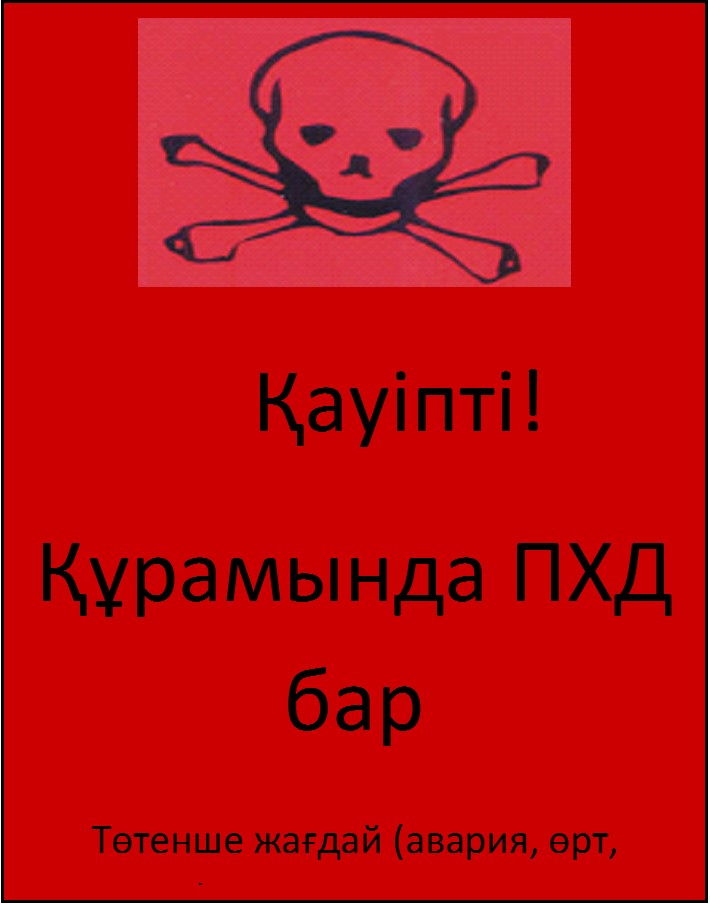 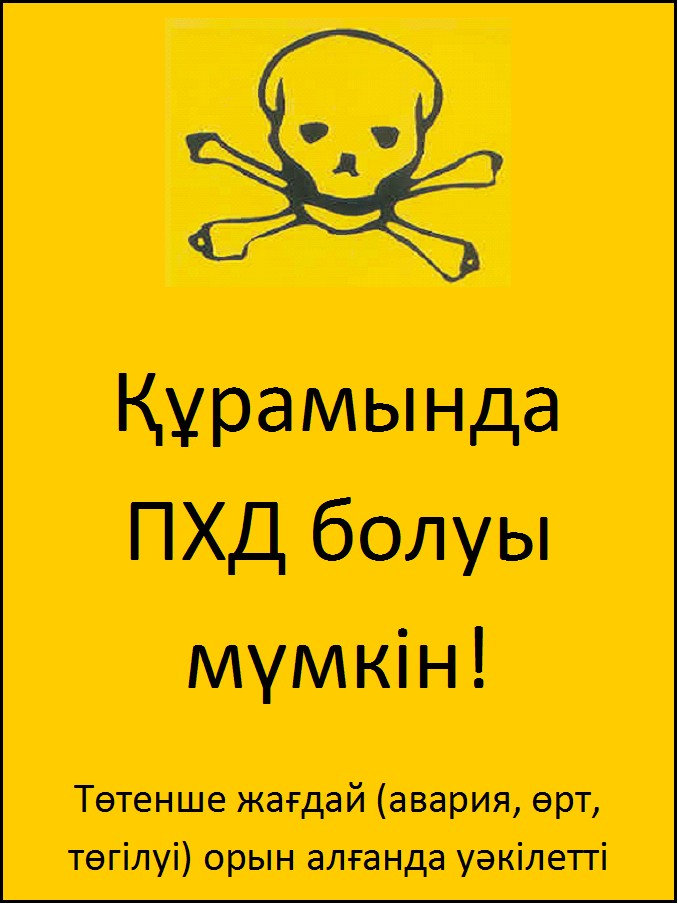 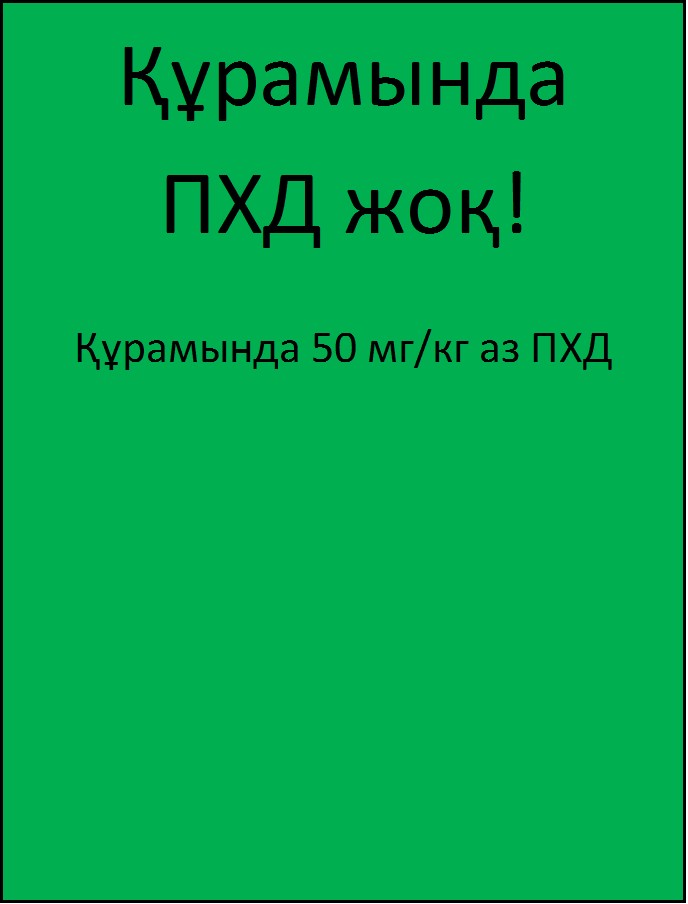       Ескертпе:      1. Заттаңба зауыттық сәйкестендіру тақтайшасының жанына немесе жабдықтың беткі (көрінетін) жағына бекітіледі.      2. 1-топтағы жабдықтарға арналған заттаңба Қызыл түсті      3. 2-топтағы жабдықтарға арналған заттаңба Сары түсті      4. 3-топтағы жабдықтарға арналған заттаңба Жасыл түсті      5. Жабдықтарды таңбалауға арналған заттаңбалар өздігінен жабысатын пластикалық пленкадан жасалады.      6.Жабдықтар үшін заттаңбалар 10 см х 7 см мөлшерде жасалады.      Нысан Сынаманы алуды тіркеу журналы      Нысан      Сынама алу актісі            1. Ұйымның атауы, материалдың сынаққа сынамасын алушы өкілдің Т.А.Ә. және лауазымы ________________________________________________      _____________________________________________________________________      Үлгілер (өкілдің Т.А.Ә. және лауазымы) қатысуымен алынды      _____________________________________________________________________      _____________________________________________________________________      1. Негізгі деректер      2. Жабдықты өндіруші ________________________________________________      _____________________________________________________________________      3. Осы акт, полихлордифенил бар болуын анықтау үшін 201__ж. "____" ___________________________ сынама (үлгі) алынғандығы туралы жасалды      _____________________________________________________________________      _____________________________________________________________________      4. Тасымалдау, жүкті тиеу-түсіру операциялары, ыдыс, орама түрі      _____________________________________________________________________      _____________________________________________________________________      5. Алу актісі даналарының саны ______________________________________      _____________________________________________________________________      _____________________________________________________________________      Т.А.Ә., лауазымы (cынаманы алушы өкілдің):      _____________________________________________________________________      Қолы ________________________      Т.А.Ә., лауазымы (cынаманы алу барысында қатысқан)      _____________________________________________________________________      Қолы (cынаманы алу барысында қатысқан)      Нысан Құрамында ПХД бар жабдықты тіркеудің тізілімі             кестенің жалғасы      Нысан Меншік иесі туралы ақпараттық парақ      Жүк бірлігін таңбалау      ПХД қалдықтарды таңбалауды реттейтін халықаралық құжаттардың тізбесі.      "Қауіпті жүктерді тасымалдау", қауіпті жүктерді тасымалдау жөніндегі БҰҰ сарапшыларының ұсыныстары.      "Қауіпті жүктерді теңізбен тасымалдаудың Халықаралық кодексі".      "Қауіпті жүктерді халықаралық жолмен тасымалдау туралы Еуропа келісімі (ДОПОГ)", А және В қосымшалары.      "Қауіпті жүктерді темір жолмен тасымалдаудың халықаралық ережелері (ҚЖТЖТХЕ)".      "Халықаралық жүк конвенциясы (ХЖК)".      "Халықаралық жүк байланысы туралы келісім (ХЖБК)", 4-қосымша.      "Қауіпті жүктерді ішкі су жолдарымен халықаралық тасымалдауға қатысты Еуропалық ұйғарымдар (ВОПОГ)".      Таңбалау су өтпейтін қабаты бар тығыз қағаздан жасалады және жүк бірлігінің бет (көрінетін) жағына жабыстырылады.Қауіптілік белгілері квадрат пішінде болады, 450 бұрышта аударылған (ромб пішінінде), кем дегенде 100 х 100 мм көлемді болады. Белгілер жиегіне ішкі жағынан 5 мм қашықтықта параллель орналасқан сызығы болады. Белгінің жоғарғы жартысындағы сызықтың түсі символ түстес, ал төменгі жартысындағы сызықтың түсі төменгі бұрышта орналасқан сан түстес болады. Белгілер қарама-қарсы фонда орналасады немесе пунктир немесе тегіс сыртқы контурмен жүргізіледі. Ораманың көлеміне байланысты белгілердің көлемі, олар алдыңғыдағыдай нақты көрінетін болады деген шартпен ғана кішірейтілуі мүмкін.      Қауіпті қалдықтарды автомобиль көлігімен тасымалдау кезінде келесі таңбалар пайдаланылады:      Сұйық ПХД қалдықтарға арналған таңба Қатты ПХД қалдықтарға арналған таңба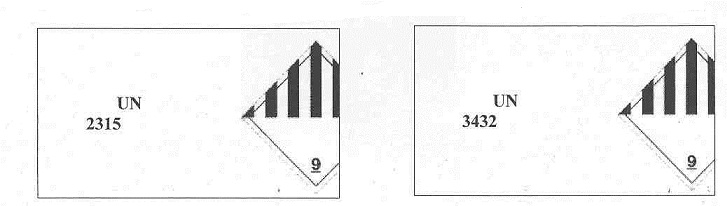       ПХД қалдықтарды теңіз жолымен тасымалдау кезінде қоршаған орта (балық, ағаш) үшін қауіпті заттың таңбалық белгісін, заттың атауын және жай-күйін қосымша көрсетіледі.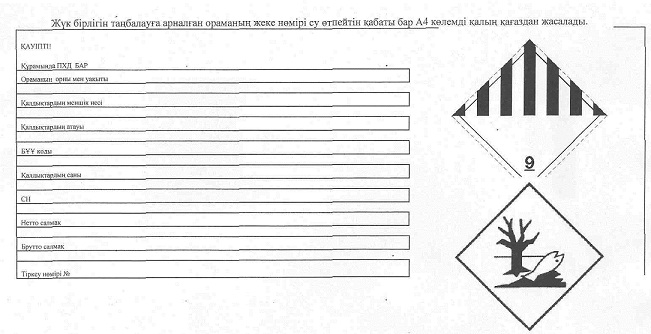       Нысан      Қауіптілік белгісі      Құрамында ПХД бар жабдықтар мен қалдықтарды сақтау объектілерінің сыртқы таңбалануы өздігінен жабысатын негізде қалың қағаздан 20Х30 см мөлшерінде дайындалады.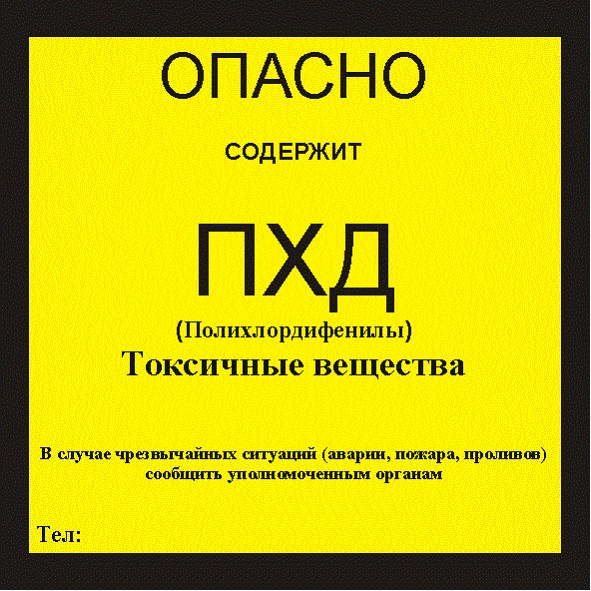 © 2012. Қазақстан Республикасы Әділет министрлігінің «Қазақстан Республикасының Заңнама және құқықтық ақпарат институты» ШЖҚ РМКМинистрН. ҚаппаровҚазақстан Республикасы
Қоршаған ортаны қорғау министрінің
2012 жылғы 24 ақпандағы № 40-ө
бұйрығымен бекітілгенЖойылуы қиын органикалық
ластауыштармен және олар
құрамында бар қалдықтармен
жұмыс істеу қағидаларына
1-қосымша№ р/рІс-шараларЖауапты тұлғаОрындау мерзіміОрындау мерзіміҚұжат/жазба1.2.3.4.5.6.7.8.9.10.Жойылуы қиын органикалық
ластауыштармен және олар
құрамында бар қалдықтармен
жұмыс істеу қағидаларына
2-қосымшаЖойылуы қиын органикалық
ластауыштармен және олар
құрамында бар қалдықтармен
жұмыс істеу қағидаларына
2-қосымшаЖойылуы қиын органикалық
ластауыштармен және олар
құрамында бар қалдықтармен
жұмыс істеу қағидаларына
2-қосымша1Кәсіпорынның атауы000031Алматы қаласы--1Астана қаласы--2Шығыс Қазақстан облысы--3Павлодар облысы--4Қарағанды облысы--5Ақмола облысы--6 Солтүстік Қазақстан облысы --7Қостанай облысы--8Батыс Қазақстан облысы--9Ақтөбе облысы--10Атырау облысы--11Маңғыстау облысы--12Алматы облысы--13Жамбыл облысы--14Оңтүстік Қазақстан облысы--15Қызылорда облысы--16Жойылуы қиын органикалық
ластауыштармен және олар
құрамында бар қалдықтармен
жұмыс істеу қағидаларына
3-қосымшаЖойылуы қиын органикалық
ластауыштармен және олар
құрамында бар қалдықтармен
жұмыс істеу қағидаларына
3-қосымшаЖойылуы қиын органикалық
ластауыштармен және олар
құрамында бар қалдықтармен
жұмыс істеу қағидаларына
3-қосымшаЖабдықтың сәйкестендіру нысаны Жабдықтың сәйкестендіру нысаны Жабдықтың сәйкестендіру нысаны Жабдықтың сәйкестендіру нысаны Жабдықтың сәйкестендіру нысаны Жабдықтың сәйкестендіру нысаны Жабдықтың сәйкестендіру нысаны Жабдықтың сәйкестендіру нысаны Жабдықтың сәйкестендіру нысаны Жабдықтың сәйкестендіру нысаны Жабдықтың сәйкестендіру нысаны 1Жабдықтың атауыЖабдықтың атауыЖабдықтың атауыЖабдықтың атауыЖабдықтың атауыЖабдықтың атауы2Жабдықтың Сәйкестендіру нөмірі (СН)Жабдықтың Сәйкестендіру нөмірі (СН)Жабдықтың Сәйкестендіру нөмірі (СН)Жабдықтың Сәйкестендіру нөмірі (СН)Жабдықтың Сәйкестендіру нөмірі (СН)Жабдықтың Сәйкестендіру нөмірі (СН)3Жабдықтың типі мен маркасыЖабдықтың типі мен маркасыЖабдықтың типі мен маркасыЖабдықтың типі мен маркасыЖабдықтың типі мен маркасыЖабдықтың типі мен маркасы4Сериялық нөміріСериялық нөміріСериялық нөміріСериялық нөміріСериялық нөміріСериялық нөмірі5Өндіруші, өндірушінің еліӨндіруші, өндірушінің еліӨндіруші, өндірушінің еліӨндіруші, өндірушінің еліӨндіруші, өндірушінің еліӨндіруші, өндірушінің елі6Жабдықтың орналасқан жеріЖабдықтың орналасқан жеріЖабдықтың орналасқан жеріЖабдықтың орналасқан жеріЖабдықтың орналасқан жеріЖабдықтың орналасқан жері7Негізгі техникалық сипаттамасыНегізгі техникалық сипаттамасыНегізгі техникалық сипаттамасыНегізгі техникалық сипаттамасыНегізгі техникалық сипаттамасыНегізгі техникалық сипаттамасы8 Шығарылған жылы  Шығарылған жылы  Шығарылған жылы  Шығарылған жылы  Шығарылған жылы  Шығарылған жылы 9Физикалық параметрлер:Физикалық параметрлер:Жалпы салмағы (кг)Жалпы салмағы (кг)Жалпы салмағы (кг)Жалпы салмағы (кг)9Физикалық параметрлер:Физикалық параметрлер:Көлемі/ майының массасы (л немесе кг)Көлемі/ майының массасы (л немесе кг)Көлемі/ майының массасы (л немесе кг)Көлемі/ майының массасы (л немесе кг)9Физикалық параметрлер:Физикалық параметрлер:Жабдық (құрғақ жағдайдағы салмағы, кг)Жабдық (құрғақ жағдайдағы салмағы, кг)Жабдық (құрғақ жағдайдағы салмағы, кг)Жабдық (құрғақ жағдайдағы салмағы, кг)9Физикалық параметрлер:Физикалық параметрлер:Жабдықтың өлшемі (ұзындығы, ені, биіктігі, м)Жабдықтың өлшемі (ұзындығы, ені, биіктігі, м)Жабдықтың өлшемі (ұзындығы, ені, биіктігі, м)Жабдықтың өлшемі (ұзындығы, ені, биіктігі, м)10Майдың, синтетикалық сұйықтықтың атауыМайдың, синтетикалық сұйықтықтың атауыМайдың, синтетикалық сұйықтықтың атауыМайдың, синтетикалық сұйықтықтың атауыМайдың, синтетикалық сұйықтықтың атауыМайдың, синтетикалық сұйықтықтың атауы11Майда/синтетикалық сұйықтық құрамында ПХД бар ма?Майда/синтетикалық сұйықтық құрамында ПХД бар ма?Майда/синтетикалық сұйықтық құрамында ПХД бар ма?Майда/синтетикалық сұйықтық құрамында ПХД бар ма?Майда/синтетикалық сұйықтық құрамында ПХД бар ма?Майда/синтетикалық сұйықтық құрамында ПХД бар ма?ия/жоқия/жоқия/жоқппм11Майда/синтетикалық сұйықтық құрамында ПХД бар ма?Майда/синтетикалық сұйықтық құрамында ПХД бар ма?Майда/синтетикалық сұйықтық құрамында ПХД бар ма?Майда/синтетикалық сұйықтық құрамында ПХД бар ма?Майда/синтетикалық сұйықтық құрамында ПХД бар ма?Майда/синтетикалық сұйықтық құрамында ПХД бар ма?11Майда/синтетикалық сұйықтық құрамында ПХД бар ма?Майда/синтетикалық сұйықтық құрамында ПХД бар ма?Майда/синтетикалық сұйықтық құрамында ПХД бар ма?Майда/синтетикалық сұйықтық құрамында ПХД бар ма?Майда/синтетикалық сұйықтық құрамында ПХД бар ма?Майда/синтетикалық сұйықтық құрамында ПХД бар ма?12 Майда/синтетикалық сұйықтықта ПХД-ның бары немесе жоғы туралы қорытынды ненің негізінде жасалды?  Майда/синтетикалық сұйықтықта ПХД-ның бары немесе жоғы туралы қорытынды ненің негізінде жасалды?  Майда/синтетикалық сұйықтықта ПХД-ның бары немесе жоғы туралы қорытынды ненің негізінде жасалды?  Майда/синтетикалық сұйықтықта ПХД-ның бары немесе жоғы туралы қорытынды ненің негізінде жасалды?  Майда/синтетикалық сұйықтықта ПХД-ның бары немесе жоғы туралы қорытынды ненің негізінде жасалды?  Майда/синтетикалық сұйықтықта ПХД-ның бары немесе жоғы туралы қорытынды ненің негізінде жасалды? 13Пайдалану деректеріПайдалану деректеріПайдалану деректеріҚолданудаҚолдануда13Пайдалану деректеріПайдалану деректеріПайдалану деректері13Пайдалану деректеріПайдалану деректеріПайдалану деректеріҚолданылмайдыҚолданылмайды14Жабдықтың техникалық жағдайыЖабдықтың техникалық жағдайыАғуы бар ма?Ағуы бар ма?Ағуы бар ма?Ағуы бар ма?14Жабдықтың техникалық жағдайыЖабдықтың техникалық жағдайыЖабдық асты (бетон, топырақ жер) ластанған ба?Жабдық асты (бетон, топырақ жер) ластанған ба?Жабдық асты (бетон, топырақ жер) ластанған ба?Жабдық асты (бетон, топырақ жер) ластанған ба?14Жабдықтың техникалық жағдайыЖабдықтың техникалық жағдайыЖабдықтың зақымдануының сыртқы белгілері бар ма (тоттану, сызат түсу т. с.с.)?Жабдықтың зақымдануының сыртқы белгілері бар ма (тоттану, сызат түсу т. с.с.)?Жабдықтың зақымдануының сыртқы белгілері бар ма (тоттану, сызат түсу т. с.с.)?Жабдықтың зақымдануының сыртқы белгілері бар ма (тоттану, сызат түсу т. с.с.)?14Жабдықтың техникалық жағдайыЖабдықтың техникалық жағдайыЖабдықтың орналасқан жерінің сипаттамасы (ашық жерде, жұмыс үй-жайында, оқшауланған жабық үй-жайда т. б.)Жабдықтың орналасқан жерінің сипаттамасы (ашық жерде, жұмыс үй-жайында, оқшауланған жабық үй-жайда т. б.)Жабдықтың орналасқан жерінің сипаттамасы (ашық жерде, жұмыс үй-жайында, оқшауланған жабық үй-жайда т. б.)Жабдықтың орналасқан жерінің сипаттамасы (ашық жерде, жұмыс үй-жайында, оқшауланған жабық үй-жайда т. б.)15 Жабдықты ұстап тұру және техникалық қызмет көрсету; күтімі, ағымдағы жөндеу  Жабдықты ұстап тұру және техникалық қызмет көрсету; күтімі, ағымдағы жөндеу Жабдыққа техникалық қызметті кім көрсетеді?Жабдыққа техникалық қызметті кім көрсетеді?Жабдыққа техникалық қызметті кім көрсетеді?Жабдыққа техникалық қызметті кім көрсетеді?15 Жабдықты ұстап тұру және техникалық қызмет көрсету; күтімі, ағымдағы жөндеу  Жабдықты ұстап тұру және техникалық қызмет көрсету; күтімі, ағымдағы жөндеу Үстінен құюға пайдаланатын сұйықтықтың атауыҮстінен құюға пайдаланатын сұйықтықтың атауыҮстінен құюға пайдаланатын сұйықтықтың атауыҮстінен құюға пайдаланатын сұйықтықтың атауы15 Жабдықты ұстап тұру және техникалық қызмет көрсету; күтімі, ағымдағы жөндеу  Жабдықты ұстап тұру және техникалық қызмет көрсету; күтімі, ағымдағы жөндеу Сұйықтықты ауыстыру жүргізілген бе? Егер жүргізілсе, соңғы ауыстыру қашан жасалған?Сұйықтықты ауыстыру жүргізілген бе? Егер жүргізілсе, соңғы ауыстыру қашан жасалған?Сұйықтықты ауыстыру жүргізілген бе? Егер жүргізілсе, соңғы ауыстыру қашан жасалған?Сұйықтықты ауыстыру жүргізілген бе? Егер жүргізілсе, соңғы ауыстыру қашан жасалған?15 Жабдықты ұстап тұру және техникалық қызмет көрсету; күтімі, ағымдағы жөндеу  Жабдықты ұстап тұру және техникалық қызмет көрсету; күтімі, ағымдағы жөндеу Қандай компания сұйықтықты ауыстыруды жүргізді?Қандай компания сұйықтықты ауыстыруды жүргізді?Қандай компания сұйықтықты ауыстыруды жүргізді?Қандай компания сұйықтықты ауыстыруды жүргізді?15 Жабдықты ұстап тұру және техникалық қызмет көрсету; күтімі, ағымдағы жөндеу  Жабдықты ұстап тұру және техникалық қызмет көрсету; күтімі, ағымдағы жөндеу Ауыстыру майдың немесе изоляциялық сұйықтықтың қандай маркасымен жүргізілді? (түпнұсқа тіліндегі атауы)Ауыстыру майдың немесе изоляциялық сұйықтықтың қандай маркасымен жүргізілді? (түпнұсқа тіліндегі атауы)Ауыстыру майдың немесе изоляциялық сұйықтықтың қандай маркасымен жүргізілді? (түпнұсқа тіліндегі атауы)Ауыстыру майдың немесе изоляциялық сұйықтықтың қандай маркасымен жүргізілді? (түпнұсқа тіліндегі атауы)жауапты тұлға мен орындаушының Т.А.Ә., лауазымы, қолы, күніжауапты тұлға мен орындаушының Т.А.Ә., лауазымы, қолы, күніжауапты тұлға мен орындаушының Т.А.Ә., лауазымы, қолы, күніжауапты тұлға мен орындаушының Т.А.Ә., лауазымы, қолы, күніжауапты тұлға мен орындаушының Т.А.Ә., лауазымы, қолы, күніжауапты тұлға мен орындаушының Т.А.Ә., лауазымы, қолы, күніжауапты тұлға мен орындаушының Т.А.Ә., лауазымы, қолы, күніжауапты тұлға мен орындаушының Т.А.Ә., лауазымы, қолы, күніжауапты тұлға мен орындаушының Т.А.Ә., лауазымы, қолы, күніжауапты тұлға мен орындаушының Т.А.Ә., лауазымы, қолы, күніжауапты тұлға мен орындаушының Т.А.Ә., лауазымы, қолы, күні1616Жауапты тұлға:Жауапты тұлға:Жауапты тұлға:_______________қолы_______________қолы_______________қолыкүнікүнікүні1717 Орындаушы:  Орындаушы:  Орындаушы: _______________қолы_______________қолы_______________қолыкүнікүнікүніЖойылуы қиын органикалық
ластауыштармен және олар
құрамында бар қалдықтармен
жұмыс істеу қағидаларына
4-қосымша№Трансформатордың үлгісі(№ 15-05 82)Салмағы, кгСалмағы, кгБарлығыСұйық диэлектрик1ТНЗ-25/104901602ТНЗ-40/106102053ТНЗ- 630/10340011004ТНЗ-1000/10500018005ТНЗ-1600/10800028506ТНЗ-2500/10120004120№Трансформатордың үлгісі(№ 15-13-47 90) Салмағы, кг Салмағы, кгБарлығыСұйық диэлектрик1ТНЗ-25/104901602ТНЗ-40/106102053ТНЗ- 630/10300011004ТНЗ-1000/10400016765ТНЗ-1600/10769027656ТНЗ-2500/10111802980№Трансформатордың үлгісі Салмағы, кг Салмағы, кгБарлығыСұйық диэлектрик1ТНП-400/10-15002ТНП-800/10-27503ТНП- 1600/10-35004ТНП-1000/10-25005ТНПУ-2000/10-3350№Трансформатордың үлгісі (№ 15-05 67) Салмағы, кг Салмағы, кг№Трансформатордың үлгісі (№ 15-05 67)БарлығыСұйық диэлектрик1ТНР-420/0,5П19008002ТНР-750/10460017003ТНР- 1800/10610025004ТНРУ-1200/10560022005ТНРУ-2000/1083503350№Трансформатордың үлгісі(№13-47 90) Салмағы, кг Салмағы, кгБарлығыСұйық диэлектрик1ТНЗП-400/10325013802ТНЗП-630/10400013503ТНЗП- 1000/10530019704ТНЗП-1600/1082502850№Трансформатордың үлгісі Салмағы, кг Салмағы, кг№Трансформатордың үлгісіБарлығыСұйық диэлектрик1ТНЗПУ-1000/10600022002ТНЗПУ-2000/1090003260№Трансформатордың үлгісі Салмағы, кг Салмағы, кг№Трансформатордың үлгісіБарлығыСұйық диэлектрик1ТНЗС-2500/10115504160№Конденсатор үлгісіКонденсатор үлгісіПараметрлеріПараметрлеріПараметрлеріПараметрлерікернеу, киловольтКүші,киловарСыйымдылығы,mFСалмағы, кгII СерияII СерияII СерияII СерияII СерияII СерияII Серия1КС1-0,22-6-3У3 (1У3, 2У3)КС1-0,22-6-3У3 (1У3, 2У3)0,226395272КС1-0,38-18-3У3 (1У3, 2У3)КС1-0,38-18-3У3 (1У3, 2У3)0,3818397273КС1-0,50-18-3У3 (1У3, 2У3)КС1-0,50-18-3У3 (1У3, 2У3)0,5018229284КС1-0,66-20-3У3 (1У3, 2У3)КС1-0,66-20-3У3 (1У3, 2У3)0,6620146285КС1-0,22-6-3У1 (1У1, 2У1)КС1-0,22-6-3У1 (1У1, 2У1)0,226395276КС1-0,38-14-3У1 (1У1, 2У1)КС1-0,38-14-3У1 (1У1, 2У1)0,3814309277КС1-0,50-14-3У1 (1У1, 2У1)КС1-0,50-14-3У1 (1У1, 2У1)0,5014178288КС1-0,66-16-3У1 (1У1, 2У1)КС1-0,66-16-3У1 (1У1, 2У1)0,6616117289КС2-0,22-12-3У3 (1У3, 2У3)КС2-0,22-12-3У3 (1У3, 2У3)0,22127905410КС2-0,38-36-3У3 (1У3, 2У3)КС2-0,38-36-3У3 (1У3, 2У3)0,38367945411КС2-0,50-36-3У3 (1У3, 2У3)КС2-0,50-36-3У3 (1У3, 2У3)0,50364585512КС2-0,66-40-3У3 (1У3, 2У3)КС2-0,66-40-3У3 (1У3, 2У3)0,66402925513КС2-0,22-12-3У1 (1У1, 2У1)КС2-0,22-12-3У1 (1У1, 2У1)0,22127905414КС2-0,38-28-3У1 (1У1, 2У1)КС2-0,38-28-3У1 (1У1, 2У1)0,38286185415КС2-0,50-28-3У1 (1У1, 2У1)КС2-0,50-28-3У1 (1У1, 2У1)0,50283565516КС2-0,66-32-3У1 (1У1, 2У1)КС2-0,66-32-3У1 (1У1, 2У1)0,663223455II Серия (t 45oC)II Серия (t 45oC)II Серия (t 45oC)II Серия (t 45oC)II Серия (t 45oC)II Серия (t 45oC)II Серия (t 45oC)17КС1-0,22-6-3У3 (1У3, 2У3)КС1-0,22-6-3У3 (1У3, 2У3)0,2263952718КС1-0,38-16-3У3 (1У3, 2У3)КС1-0,38-16-3У3 (1У3, 2У3)0,38163532719КС1-0,50-16-3У3 (1У3, 2У3)КС1-0,50-16-3У3 (1У3, 2У3)0,50162042820КС1-0,66-18-3У3 (1У3, 2У3)КС1-0,66-18-3У3 (1У3, 2У3)0,66181322821КС2-0,22-12-3У1 (1У3, 2У3)КС2-0,22-12-3У1 (1У3, 2У3)0,22127905422КС2-0,38-32-3У3 (1У3, 2У3)КС2-0,38-32-3У3 (1У3, 2У3)0,38327065423КС2-0,50-32-3У3 (1У3, 2У3)КС2-0,50-32-3У3 (1У3, 2У3)0,50324085524КС2-0,50-32-3У3 (1У3, 2У3)КС2-0,50-32-3У3 (1У3, 2У3)0,503240855II Серия (t 50oC)II Серия (t 50oC)II Серия (t 50oC)II Серия (t 50oC)II Серия (t 50oC)II Серия (t 50oC)II Серия (t 50oC)25КС1-0,22-6-3У3 (1У3, 2У3)КС1-0,22-6-3У3 (1У3, 2У3)0,2263952726КС1-0,38-14-3У3 (1У3, 2У3)КС1-0,38-14-3У3 (1У3, 2У3)0,38143092727КС1-0,50-14-3У3 (1У3, 2У3)КС1-0,50-14-3У3 (1У3, 2У3)0,50141782828КС1-0,66-16-3У3 (1У3, 2У3)КС1-0,66-16-3У3 (1У3, 2У3)0,66161172829КС2-0,22-12-3У3 (1У3, 2У3)КС2-0,22-12-3У3 (1У3, 2У3)0,22127905430КС2-0,38-28-3У3 (1У3, 2У3)КС2-0,38-28-3У3 (1У3, 2У3)0,38286185431КС2-0,50-28-3У3 (1У3, 2У3)КС2-0,50-28-3У3 (1У3, 2У3)0,50283565532КС2-0,66-32-3У3 (1У3, 2У3)КС2-0,66-32-3У3 (1У3, 2У3)0,663223455III СерияIII СерияIII СерияIII СерияIII СерияIII СерияIII Серия33КС1-0,22-8-3У3 (1У3, 2У3)КС1-0,22-8-3У3 (1У3, 2У3)0,2285262734КС1-0,38-25-3У3 (1У3, 2У3)КС1-0,38-25-3У3 (1У3, 2У3)0,38255512735КС1-0,66-25-3У3 (1У3, 2У3)КС1-0,66-25-3У3 (1У3, 2У3)0,66251832836КС1-0,22-8-3У3 (1У1, 2У1)КС1-0,22-8-3У3 (1У1, 2У1)0,2285262737КС1-0,38-20-3У1 (1У1, 2У1)КС1-0,38-20-3У1 (1У1, 2У1)0,38204412738КС1-0,66-20-3У1 (1У1, 2У1)КС1-0,66-20-3У1 (1У1, 2У1)0,66201462739КС1-1,05-37,5-2У3 (1У3)КС1-1,05-37,5-2У3 (1У3)1,0537,51082840КС1-3,15-37,5-2У3 (1У3)КС1-3,15-37,5-2У3 (1У3)3,1537,5122841КС1-6,3-37,5-2У3 (1У3)КС1-6,3-37,5-2У3 (1У3)6,337,532942КС1-10,5-37,5-2У3 (1У3)КС1-10,5-37,5-2У3 (1У3)10,537,512943КС1-1,05-30-2У1 (1У1)КС1-1,05-30-2У1 (1У1)1,053086,72844КС1-3,15-30-2У1 (1У1)КС1-3,15-30-2У1 (1У1)3,1530102845КС1-6,3-30-2У (1У1)КС1-6,3-30-2У (1У1)6,33022946КС1-10,05-30-2У1 (1У1)КС1-10,05-30-2У1 (1У1)10,53012947КС2-0,22-16-3У3 (1У3, 2У3)КС2-0,22-16-3У3 (1У3, 2У3)0,221610525448КС2-0,38-32-3У3 (1У3, 2У3)КС2-0,38-32-3У3 (1У3, 2У3)0,385011025449КС2-0,66-50-3У3 (1У3, 2У3)КС2-0,66-50-3У3 (1У3, 2У3)0,66503665550КС2-0,22-16-3У1 (1У1, 2У1)КС2-0,22-16-3У1 (1У1, 2У1)0,221610525451КС2-0,38-40-3У1 (1У1, 2У1)КС2-0,38-40-3У1 (1У1, 2У1)0,38408825452КС2-0,66-40-3У1 (1У1, 2У1)КС2-0,66-40-3У1 (1У1, 2У1)0,66402925553КС2-1,05-75-2У3 (1У3)КС2-1,05-75-2У3 (1У3)1,05752175654КС2-3,15-75-2У3 (1У3)КС2-3,15-75-2У3 (1У3)3,1575245755КС2-6,3-75-2У3 (1У3)КС2-6,3-75-2У3 (1У3)6,37565756КС2-10,5-75-2У3 (1У3)КС2-10,5-75-2У3 (1У3)10,57525657КС2-1,05-60-2У1 (1У1)КС2-1,05-60-2У1 (1У1)1,05601735658КС2-3,15-60-2У1 (1У1)КС2-3,15-60-2У1 (1У1)3,1560195759КС2-6,3-60-2У1 (1У1)КС2-6,3-60-2У1 (1У1)6,36055760КС2-10,5-60-2У1 (1У1)КС2-10,5-60-2У1 (1У1)10,560256III Серия (t 45oC)III Серия (t 45oC)III Серия (t 45oC)III Серия (t 45oC)III Серия (t 45oC)III Серия (t 45oC)III Серия (t 45oC)61КС1-0,22-8-3У3 (1У3, 2У3)КС1-0,22-8-3У3 (1У3, 2У3)0,2285262762КС1-0,38-22,5-3У3 (1У3, 2У3)КС1-0,38-22,5-3У3 (1У3, 2У3)0,3822,54962763КС1-0,66-22,5-3У3 (1У3, 2У3)КС1-0,66-22,5-3У3 (1У3, 2У3)0,6622,51652864КС1-1,05-34-2У3 (1У3)КС1-1,05-34-2У3 (1У3)1,053498,22865КС1-3,15-34-2У3 (1У3)КС1-3,15-34-2У3 (1У3)3,153410,92866КС1-6,3-34-2У3 (1У3)КС1-6,3-34-2У3 (1У3)6,3342,732967КС1-10,5-34-2У3 (1У3)КС1-10,5-34-2У3 (1У3)10,5340,9822968КС1-0,22-16-3У3 (1У3, 2У3)КС1-0,22-16-3У3 (1У3, 2У3)0,221610525469КС2-0,38-45-3У3 (1У3, 2У3)КС2-0,38-45-3У3 (1У3, 2У3)0,38458825470КС2-0,66-45-3У3 (1У3, 2У3)КС2-0,66-45-3У3 (1У3, 2У3)0,66453305571КС2-1,05-67-2У3 (1У3)КС2-1,05-67-2У3 (1У3)1,05671945672КС2-3,15-67-2У3 (1У3)КС2-3,15-67-2У3 (1У3)3,156721,55773КС2-6,3-67-2У3 (1У3)КС2-6,3-67-2У3 (1У3)0,385011025474КС2-10,5-67-2У3 (1У3)КС2-10,5-67-2У3 (1У3)0,665036655III Серия (t 50oC)III Серия (t 50oC)III Серия (t 50oC)III Серия (t 50oC)III Серия (t 50oC)III Серия (t 50oC)III Серия (t 50oC)75КС1-0,22-8-3У3 (1У3, 2У3)КС1-0,22-8-3У3 (1У3, 2У3)0,2285262776КС1-0,38-20-3У3 (1У3, 2У3)КС1-0,38-20-3У3 (1У3, 2У3)0,38204412777КС1-0,66-20-3У3 (1У3, 2У3)КС1-0,66-20-3У3 (1У3, 2У3)0,66201462878КС1-1,05-30-2У3 (1У3)КС1-1,05-30-2У3 (1У3)1,053086,72879КС1-3,15-30-2У3 (1У3)КС1-3,15-30-2У3 (1У3)3,15309,632880КС1-6,3-30-2У3 (1У3)КС1-6,3-30-2У3 (1У3)6,3302,412981КС1-10,5-30-2У3 (1У3)КС1-10,5-30-2У3 (1У3)10,5300,8672982КС2-0,22-16-3У3 (1У3, 2У3)КС2-0,22-16-3У3 (1У3, 2У3)0,221610525483КС2-0,38-40-3У3 (1У3, 2У3)КС2-0,38-40-3У3 (1У3, 2У3)0,38408825484КС2-0,66-40-3У3 (1У3, 2У3)КС2-0,66-40-3У3 (1У3, 2У3)0,66402925585КС2-1,05-60-2У3 (1У3)КС2-1,05-60-2У3 (1У3)1,05601735686КС2-3,15-60-2У3 (1У3)КС2-3,15-60-2У3 (1У3)3,156019,35787КС2-6,3-60-2У3 (1У3)КС2-6,3-60-2У3 (1У3)6,3604,825788КС2-10,5-60-2У3 (1У3)КС2-10,5-60-2У3 (1У3)10,5601,7357IV СерияIV СерияIV СерияIV СерияIV СерияIV СерияIV Серия8989КС0-0,22-4-3У3 (1У3, 2У3)0,224260179090КС0-0,22-4-3У1 (1У1, 2У1)0,224260179191КС0-0,38-12,5-3У3 (1У3, 2У3)0,3812,5276179292КС0-0,38-12,5-3У1 (1У1, 2У1)0,3812,5276179393КС0-0,66-12,5-3У3 (1У3, 2У3)0,6612,592179494КС0-0,66-12,5-3У1 (1У1, 2У1)0,6612,592179595КС0-3,15-25-2У3 (1У3)3,15258189696КС0-3,15-25-2У1 (1У1)3,15258189797КС0-6,3-25-2У3 (1У3)6,3252189898КС0-6,3-25-2У1 (1У1)6,3252189999КС0-10,5-25-2У3 (1У3)10,525118100100КС0-10,5-25-2У1 (1У1)10,525118101101КС1-3,15-50-2У3 (1У3)3,15501628102102КС1-6,3-50-2У3 (1У3)6,350429103103КС1-10,5-50-2У3 (У3)10,5501,4529104104КС1-3,15-37,5-2У1 (1У1)3,1537,51228105105КС1-6,3-37,5-2У1 (1У1)6,337,5329106106КС1-10,5-37,5-2У1 (2У1)10,537,51,128107107КС2-3,15-100-2У3 (1У3)3,1510032,957108108КС2-6,3-100-2У3 (1У3)6,3100857109109КС2-10,5-100-2У3 (1У3)10,51002,957110110КС2-3,15-75-2У1 (1У1)3,15752457111111КС2-6,3-75-2У1 (1У1)6,375657112112КС2-10,5-100-2У1 (1У1)10,51002,257 50 Гц желіліктегі тропикалық климатқа арналған конденсаторлар  50 Гц желіліктегі тропикалық климатқа арналған конденсаторлар  50 Гц желіліктегі тропикалық климатқа арналған конденсаторлар  50 Гц желіліктегі тропикалық климатқа арналған конденсаторлар  50 Гц желіліктегі тропикалық климатқа арналған конденсаторлар  50 Гц желіліктегі тропикалық климатқа арналған конденсаторлар  50 Гц желіліктегі тропикалық климатқа арналған конденсаторлар II Серия (t 45oC)II Серия (t 45oC)II Серия (t 45oC)II Серия (t 45oC)II Серия (t 45oC)II Серия (t 45oC)II Серия (t 45oC)113113КС1-0,38-16-3T3 (1T3, 2T3)0,381635327114114КС1-0,38-16-3T2 (1T2, 2T2)0,381635327115115КС1-0,40-16-3T3 (1T3, 2T3)0,401631827116116КС1-0,40-16-3T2 (1T2, 2T2)0,401631827117117КС1-0,44-16-3T3 (1T3, 2T3)0,441626327118118КС1-0,44-16-3T2 (1T2, 2T2)0,441625327119119КС1-0,50-16-3T3 (1T3, 2T3)0,501620428120120КС1-0,50-16-3T2 (1T3, 2T2)0,5016204228121121КС2-0,38-32-3T3 (1T3, 2T3)0,383270654122122КС2-0,38-32-3T2 (1T2, 2T2)0,383270654123123КС2-0,40-32-3T3 (1T3, 2T3)0,403263654124124КС2-0,40-32-3T2 (1T2, 2T2)0,403263654125125КС2-0,44-32-3T3 (1T3, 2T3)0,443252654126126КС2-0,44-32-3T2 (1T2, 2T2)0,443252654127127КС2-0,50-32-3T3 (1T3, 2T3)0,503240855128128КС2-0,50-32-3T2 (1T2, 2T2)0,503240855II Серия (t 50oC)II Серия (t 50oC)II Серия (t 50oC)II Серия (t 50oC)II Серия (t 50oC)II Серия (t 50oC)II Серия (t 50oC)129129КС1-0,22-6-3T3 (1T3, 2T3)0,22639527130130КС1-0,22-6-3T2 (1T2, 2T2)0,22639527131131КС1-0,23-6-3T3 (1T3, 2T3)0,23636027132132КС1-0,23-6-3T2 (1T2, 2T2)0,23636027133133КС1-0,38-14-3T3 (1T3, 2T3)0,381430927134134КС1-0,38-14-3T2 (1T2, 2T2)0,381430927135135КС1-0,40-14-3T3 (1T3, 2T3)0,401427927136136КС1-0,40-14-3T2 (1T2, 2T2)0,401427927137137КС1-0,415-14-3T3 (1T3, 2T3)0,4151426027138138КС1-0,415-14-3T2 (1T2, 2T2)0,4151426027139139КС1-0,44-14-3T3 (1T3, 2T3)0,441423027140140КС1-0,50-14-3T3 (1T3, 2T3)0,501417827141141КС1-0,50-14-3T2 (1T2, 2T2)0,501417827142142КС2-0,22-12-3T3 (1T3, 2T3)0,221279054143143КС2-0,22-12-3T2 (1T2, 2T2)0,221279054144144КС2-0,23-12-3T3 (1T3, 2T3)0,231272254145145КС2-0,23-12-3T2 (1T2, 2T2)0,231272254146146КС2-0,38-28-3T3 (1T3, 2T3)0,382861854147147КС2-0,38-28-3T2 (1T2, 2T2)0,382861854148148КС2-0,40-28-3T3 (1T3, 2T3)0,402855654149149КС2-0,40-28-3T2 (1T2, 2T2)0,402855654150150КС2-0,415-28-3T3 (1T3, 2T3)0,4152851854151151КС2-0,415-28-3T2 (1T2, 2T2)0,4152851854152152КС2-0,44-28-3T3 (1T3, 2T3)0,442846054153153КС2-0,50-28-3T3 (1T3, 2T3)0,502835654154154КС2-0,50-28-3T2 (1T2, 2T2)0,502835654III Серия (t 45oC)III Серия (t 45oC)III Серия (t 45oC)III Серия (t 45oC)III Серия (t 45oC)III Серия (t 45oC)III Серия (t 45oC)155155КС1-0,38-22,5-3T3 (2T3)0,3822,549627156156КС1-0,38-22,5-3T2 (2T2)0,3822,549627157157КС1-0,40-22,5-3T3 (2T3)0,4022,544827158158КС1-0,40-22,5-3T2 (2T2)0,4022,544827158158КС1-0,44-22,5-3T3 (2T3)0,4422,536927160160КС1-0,44-22,5-3T2 (2T2)0,4422,536927161161КС1-0,66-22,5-3T3 (2T3)0,6622,516528162162КС1-0,66-22,5-3T2 (2T2)0,6622,516528163163КС2-0,38-45-3T3 (2T3)0,384599054164164КС2-0,38-45-3T2 (2T2)0,384599054165165КС2-0,40-45-3T3 (2T3)0,404589654166166КС2-0,40-45-3T2 (2T2)0,404589654167167КС2-0,44-45-3T3 (2T3)0,444573854168168КС2-0,44-45-3T2 (2T2)0,444573854169169КС2-0,66-45-3T3 (2T3)0,664533055170170КС2-0,66-45-3T2 (2T2)0,664533055171171КС1-1,05-34-2T31,05349828172172КС1-1,05-34-2T21,0349828173173КС1-3,15-34-2T33,153410,928174174КС1-3,15-34-2T23,153410,928175175КС1-6,3-34-2T36,33427329176176КС1-6,3-34-2T26,3342,7329177177КС1-6,6-34-2T36,6342,4929178178КС1-6,6-34-2T26,6342,4929179179КС1-10,5-34-2T310,5340,9829180180КС1-10,5-34-2T210,5340,9829181181КС1-11-34-2T311340,8929182182КС1-11-34-2T211340,8929183183КС2-1,05-67-2T31,056719356184184КС2-1,05-67-2T21,056719356185185КС2-3,15-67-2T33,156721,557186186КС2-3,15-67-2T23,156721,557187187КС2-6,3-67-2T36,3675,3757188188КС2-6,3-67-2T26,3675,3757189189КС2-6,6-67-2T36,6674,957190190КС2-6,6-67-2T26,6674,957191191КС2-10,5-67-2T310,5671,9357192192КС2-10,5-67-2T210,5671,9357193193КС2-11-67-2T311671,7657194194КС2-11-67-2T211671,7657III Серия (t 50oC)III Серия (t 50oC)III Серия (t 50oC)III Серия (t 50oC)III Серия (t 50oC)III Серия (t 50oC)III Серия (t 50oC)195195KC1-0.22-8-3T3 (2T3)0,22852627196196KCl-0,22-8-3T2(2T2)0,22852627197197КС1-0,23-9-ЗТЗ (2ТЗ)0,23954227198198KCl-0,23-9-3T2(2T2)0,23954227199199KCl-0,24-10-3T3(2T3)0,241055227200200KCl-0,24-10-3T2(2T2)0,241055227201201КС1-0,38-20-ЗТЗ (2ТЗ)0,382044127202202KCl-0,38-20-3T2(2T2)0,382044127203203KCl-0,415-20-3T3(2T3)0,4152036927204204KCl-0,415-20-3T2(2T2)0,4152036927205205KC1-0.44-14-3T30,441423027206206KC1-0.66-20-3T30,662014628207207KCl-0,66-20-3T2(2T2)0,662014628208208KC2-0,22-16-3T3 (2T3)0,2216105254209209КС 2-0,22-16-3T2(2T2)0,2216105254210210KC2-0,23-18-3T3(2T3)0,2318108654211211KC2-0,23-18-3T2(2T2)0,231818654212212KC2-0,24-20-3T3 (2T3)0,2420110654213213KC2-0,24-20-3T2 (2T2)0,2420110654214214KC2-0,38-40-3T3 (2T3)0,384088254215215KC2-0,38-40-3T2 (2T2)0,384088254216216KC2-0,415-40-3T3(2T3)0,4154073854217217KC2-0,415-40-3T2(2T2)0,4154073854218218KC2-0,44-28-3T20,442845954219219KC1-0.22-8-3T3 (2T3)0,22852627220220KC2-0,66-40-3T30,664029255221221KC2-0,66-40-3T20,664029255222222KC2-1,O5-3O-1T31,053086,556223223KCl-l,05-30-2T21,053086,528224224KC1-3.15-30-2T33,15309,6328225225KC1-3.15-30-2T23,15309,6328226226KC1-6.3-30-2T36,3302,429227227KCl-6,3-30-2T26,3302,429228228KC1-1O,5-3O-2T310,5300,8729229229KC1-10.5-30-2T210,5300,8729230230KC2-l,05-60-2T31,056017356231231KC2-l,05-60-2T21,056017356232232KC2-3.15-60-2T23,156019,351233233KC2-3.15-60-2T23,156019,357234234KC2-6,3-60-2T36,3604,857235235KC2-6,3-60-2T26,3604,857236236KC2-10,5-60-2T310,5601,7457237237KC2-10,5-60-2T210,5601,7457Серия IV (t 45oC)Серия IV (t 45oC)Серия IV (t 45oC)Серия IV (t 45oC)Серия IV (t 45oC)Серия IV (t 45oC)Серия IV (t 45oC)238238KCl-6,6-40-2T36,6402,9229239239KCl-6,6-40-2T26,6402,9229240240KC2-6.6-80-2T36,6805,8457241241KC2-6.6-80-2T26,6805,8457242242KC1-11-40-2T311401,0529243243KC1-11-40-2T211401,0529244244KC2-11-80-2T311802,156245245KC2-11-80-2T211802,156№Конденсатор үлгісіПараметрлеріПараметрлеріПараметрлеріПараметрлері№Конденсатор үлгісіКернеу, киловольтКүші, киловарсыйымдылығы,mFСалмағы, кг1КСК1-0,66-40-ЗУ10,6640292272КСК1-1,05-63-2У11,0563182273КСК1-3,15-75-2У13,157524274КСК1-6,3-75-2У16,3756275КСК1-10,5-75-2У110,5752,2276КСК2-0,66-80-ЗУ10,6680584547КСК2-1,05-125-2У11,05125364548КСК2-3,15-150-2У13,1515048549КСК2-6,3-150-2У16,3150125410КСК2-10,5-2У110,51504454№Конденсатор үлгісіПараметрлерПараметрлерПараметрлерПараметрлер№Конденсатор үлгісіКернеу, киловольтКүші, киловарсыйымдылығы mFСалмағы, кг1ЭСВ-0,8-0,5-2УЗ0,80,520099,52ЭСВ-1,0-0,5-2УЗ1,00,520063,63ЭСВ-1,6-0,5-2УЗ1,60,520024,94ЭСВ-2,0-0,5-2УЗ1,80,520015,915ЭСВ-0,8-1-2УЗ0,8125062,26ЭСВ-1,0-1-2УЗ1,0125039,87ЭСВ-1,6-1-2УЗ1,6125015,558ЭСВ-2,0-1-2УЗ2,012509,959ЭСВ-0,5-2,4-2УЗ0,52,430079,610ЭСВ-0,8-2,4-2УЗ0,82,430031,211ЭСВП-0,8-2,4-2УЗ0,82,430031,212ЭСВ-1,0-2,4-2УЗ1,02,430019,913ЭСВП-1,0-2,4-2УЗ1,02,430019,914ЭСВ-1,6-2,4-2УЗ1,62,43007,815ЭСВ-2,0-2,4-2УЗ2,02,43004,9716ЭСВ-0.5-4-2УЗ0,5435055,717ЭСВ-0.8-4-2УЗ0,8435021,818ЭСВП-0,8-4-2УЗ0,8435021,819ЭСВ-1.0-4-2УЗ1,0435013,920ЭСВП-1.0-4-2УЗ1,0435013,921ЭСВ-1.6-4-2УЗ1,643505,4522ЭСВ-2,0-4-2УЗ2,043503,4823ЭСВ-0,5-10-2УЗ0,51040025,524ЭСВ-0.8-10-2УЗ0,8104009,9625ЭСВП-0,8-10-2УЗ0,8104009,9626ЭСВК-О,8-О,5-УЗ0,80,5300149,327ЭСВК-1,0-0,5-УЗ1,00,530095,528ЭСВК-1,6-0,5-УЗ1,60,530037,329ЭСВК-2,0-0,5-УЗ2,00,530023,930ЭСВК-0.8-1-УЗ0,81450112,031ЭСВК-1,0-1-УЗ1,0145071,732ЭСВК-1.6-1-УЗ1,6145028,033ПЭСВК-2.0-1-УЗ2,0145017,934ЭСВК-0,5-2,4-УЗ0,52,4550146,035ЭСВК-6,8-2,4-УЗ0,82,455057,036ЭСВК-1,0-2,4-УЗ1,02,455036,537ЭСВК-1,6-2,4-УЗ1,62,455014,2537ЭСВК-2,0-2,4-УЗ2,02,45509,139ЭСВК-0,5-4-УЗ0,5455087,5840ЭСВК-0,8-4-УЗ0,8455034,2141ЭСВК-1,0-4-У 31,0455021,8942ЭСВК-1,6-4-УЗ1,645508,5543ЭСВК-2,0-4-УЗ2,045505,4744ЭСВК-0.5-10-УЗ0,51065041,445ЭСВК-0,8-10-УЗ0,81065016,1746ЭС750-0,5-УЗ0,750,53519,847ЭС1000-0,5-УЗ1,00,53511,248ЭС1500-0,5-УЗ1,50,5354,9549ЭС2000-0,5-УЗ2,00,5352,850ЭС500-1-УЗ0,513522,251ЭС750-1-УЗ0,751359,952ЭС1000-1-УЗ1,01355,653ЭС1500-1-УЗ1,51352,4854ЭС400-1,5хЗ-УЗ0,41,52718,0№Конденсатор үлгісіПараметрлерПараметрлерПараметрлерПараметрлерКернеу киловольтКүші, киловарСыйымдылығы mFСалмағы, кг1КСЭ-1,05-75-У41,0550752172КСЭК-1,2-150-УЗ1,25050332№Конденсатор үлгісіПараметрлеріПараметрлеріПараметрлеріПараметрлері№Конденсатор үлгісіКернеу киловольтКүші, киловарСыйымдылығы,mFСалмағы, кг1KC1-0,4-15-OM40,415298,5322KC2-0,4-15-OM40,415298,5323KC1-0,4-30-OM40,430597324KC2-0,4-30-OM40,43059732№Конденсатор үлгісіПараметрлеріПараметрлеріПараметрлеріПараметрлері№Конденсатор үлгісіКернеу, киловольтКүші, киловарСыйымдылығы,mFСалмақ, кг1КСТС-0,38-9,4У20,38509,4207№Конденсатор үлгісіПараметрлеріПараметрлеріПараметрлеріПараметрлері№Конденсатор үлгісіКернеу, киловольтКүші, киловарСыйымдылығы,mFСалмағы, кг1КСП-0,66-40-У10,6640282542КСП-1,05-75-У11,0575217553КСП-1,05-120-УЗ1,0512034855№Конденсатор үлгісіПараметрлерПараметрлерПараметрлерПараметрлер№Конденсатор үлгісіКернеу, киловольтКүші, киловарСыйымдылығы,mFСалмағы, кг1КСШ-6,3-50У16,3504552КСШК-6,3-100У16,3100855№Конденсатор үлгісіПараметрлерПараметрлерПараметрлерПараметрлер№Конденсатор үлгісіКернеу, киловольтКүші, киловарСыйымдылығы,mFСалмағы, кг1КСФ-6,3-50-У16,3504,0552КСКФ-4,4-150-2У14,415024,7523КСКФ-6,6-150-2У16,615011,0524КСКФ-7,3-150-2У17,31509,052№Конденсатор үлгісіПараметрлерПараметрлерПараметрлерПараметрлер№Конденсатор үлгісіКернеу, киловольтКүші, киловарСыйымдылығы,mFСалмағы, кг1БКС 250/400-30/3,3-T4250/40030+3,33,31,652БКС 250/400-60/4,7-T4250/40060+4,74,72,7№Конденсатор үлгісіПараметрлерПараметрлерПараметрлерПараметрлер№Конденсатор үлгісіКүші, киловольтКүші, киловарСыйымдылығы,mFСалмағы, кг1KC-0,5-19-020,519242272KCK-0,5-38-O20,53848430№Конденсатор үлгісіПараметрлерПараметрлерПараметрлерПараметрлерПараметрлерКернеу, киловольтКүш, киловарЖиілігі, ГцСыйымдылығы mFСалмағы, кг1ФСТ-0,75-300УЗ0,75--300332ФСТ-2,1-160У22,1--1603ФСТ-4-40-У24,0--404ФС-1-600У21,0--600305ГСТ-1-50У2--50336РСТ-2-2,12У23,152,00,82,12307РСТ-2-4У20,44,08РСТО-2-6,15У20,46,15№Конденсатор үлгісіПараметрлерПараметрлерПараметрлерПараметрлер№Конденсатор үлгісіКернеу, киловольтКүші,киловарСыйымдылығы,mFСалмағы, кг1ПС-0,3-0,4У20,34005062ПСК-0.4-30У20,42503063ПСК-0,4-90У20,425090164ПСК-0,65-36У20,65703665ПСК-0,7-20У20,7702066ПСК-0,7-30У20,7703067ПСК-1,25-200У21,2560200308ПСК-1.6-100У21,6100100309ПСК-4,5-4У24,5100430№Конденсатор үлгісіПараметрлерПараметрлерПараметрлерПараметрлерКернеу, киловольтСыйымдылығы,mFСыйымдылығы,mFСалмағы, кг1ИС-20-0.5УЗ200,50,5282ИС-16-0,8УЗ160,80,8283ИС-20-6,65206,656,65464ИС-6-5,5УЗ65,55,5285ИС-4-13УЗ41313286ИС-2-52УЗ25252287ИС-25-13УХЛ42513131208ИС-5-200У25200200559ИС-6-200УХЛ262002005410ИС-2,8-300УЗ2,830030055Жойылуы қиын органикалық
ластауыштармен және олар
құрамында бар қалдықтармен
жұмыс істеу қағидаларына
5-қосымшаЖойылуы қиын органикалық
ластауыштармен және олар
құрамында бар қалдықтармен
жұмыс істеу қағидаларына
5-қосымшаЖойылуы қиын органикалық
ластауыштармен және олар
құрамында бар қалдықтармен
жұмыс істеу қағидаларына
5-қосымшаЖойылуы қиын органикалық
ластауыштармен және олар
құрамында бар қалдықтармен
жұмыс істеу қағидаларына
6-қосымша№ р/сЖабдықтың атауыСНСынама көлеміСынама алу күні, уақытыСынама алған тұлғаның тегі, аты, әкесінің аты (бұдан әрі - Т.А.Ә.), лауазымыСынама алған тұлғаның тегі, аты, әкесінің аты (бұдан әрі - Т.А.Ә.), лауазымыЖабдықтан алынған сынаманың орныҚолы1.2.3.4.5.6.7.8.9.10.Жойылуы қиын органикалық
ластауыштармен және олар
құрамында бар қалдықтармен
жұмыс істеу қағидаларына
7-қосымшаЖойылуы қиын органикалық
ластауыштармен және олар
құрамында бар қалдықтармен
жұмыс істеу қағидаларына
7-қосымшаЖойылуы қиын органикалық
ластауыштармен және олар
құрамында бар қалдықтармен
жұмыс істеу қағидаларына
7-қосымшаЖойылуы қиын органикалық
ластауыштармен және олар
құрамында бар қалдықтармен
жұмыс істеу қағидаларына
7-қосымша№Жабдықтың атауыЖабдықтың типіОрналасқан жеріСынама алу уақытыЖойылуы қиын органикалық
ластауыштармен және олар
құрамында бар қалдықтармен
жұмыс істеу қағидаларына
8-қосымша№ р/рЖабдықтың атауыТипі/ МаркасыСНТобыӨндіруші, өндірушінің елШыққан жылыШығарушы зауытпен қарастырылған пайдалану мерзімі12Сұйықтықтың атауыЖалпы салмағы, кгСұйықтық данасы, кгОрналасқан жеріМәртебесі (пайдалануда немесе жоқ)Мәртебесі (пайдалануда немесе жоқ)Төгілудің барлығыҚызмет көрсеткен ұйымдар (байланыс мәліметтері)Жойылуы қиын органикалық
ластауыштармен және олар
құрамында бар қалдықтармен
жұмыс істеу қағидаларына
9-қосымшаЖойылуы қиын органикалық
ластауыштармен және олар
құрамында бар қалдықтармен
жұмыс істеу қағидаларына
9-қосымшаЖойылуы қиын органикалық
ластауыштармен және олар
құрамында бар қалдықтармен
жұмыс істеу қағидаларына
9-қосымшаЖойылуы қиын органикалық
ластауыштармен және олар
құрамында бар қалдықтармен
жұмыс істеу қағидаларына
9-қосымшаAКомпания мен объекті туралы ақпаратКомпания мен объекті туралы ақпаратКомпания мен объекті туралы ақпаратКомпания мен объекті туралы ақпарат1Заңды тұлғаның атауы немесе меншік иесінің Т.А.Ә.:Заңды тұлғаның атауы немесе меншік иесінің Т.А.Ә.:Заңды тұлғаның атауы немесе меншік иесінің Т.А.Ә.:2Заңды тұлғаның мекенжайы:Заңды тұлғаның мекенжайы:Заңды тұлғаның мекенжайы:3Объектінің орналасқан мекенжайы:Объектінің орналасқан мекенжайы:Объектінің орналасқан мекенжайы:4Телефон/Факс:Телефон/Факс:Телефон/Факс:4Факс:Факс:Факс:4Электронды пошта мекенжайы:Электронды пошта мекенжайы:Электронды пошта мекенжайы:5Т.А.Ә. /байланыстағы тұлғаның лауазымы:Т.А.Ә. /байланыстағы тұлғаның лауазымы:Т.А.Ә. /байланыстағы тұлғаның лауазымы:6Компания түрі (өндірістік, ауылшаруашылық, коммуналды немесе әлеуметтік объект):Компания түрі (өндірістік, ауылшаруашылық, коммуналды немесе әлеуметтік объект):Компания түрі (өндірістік, ауылшаруашылық, коммуналды немесе әлеуметтік объект):7Мемлекеттік немесе жеке компания?Мемлекеттік немесе жеке компания?Мемлекеттік немесе жеке компания?8Орналасқан жері: Өндірістік аймақ  Өндірістік аймақ 8Орналасқан жері:Қалалық аймақҚалалық аймақ8Орналасқан жері:Ауылдық жерАуылдық жер9Объектідегі жұмысшы саны:>50>509Объектідегі жұмысшы саны:105010509Объектідегі жұмысшы саны:<10<1010Объектідегі жабдық бірліктерінің жалпы саны: Трансформаторлар  Трансформаторлар 10Объектідегі жабдық бірліктерінің жалпы саны:КонденсаторларКонденсаторлар10Объектідегі жабдық бірліктерінің жалпы саны:Басқа (май толтырылған сөндіргіштер, кабельдер т.б.)Басқа (май толтырылған сөндіргіштер, кабельдер т.б.)Жойылуы қиын органикалық
ластауыштармен және олар
құрамында бар қалдықтармен
жұмыс істеу қағидаларына
10-қосымшаЖойылуы қиын органикалық
ластауыштармен және олар
құрамында бар қалдықтармен
жұмыс істеу қағидаларына
10-қосымшаЖойылуы қиын органикалық
ластауыштармен және олар
құрамында бар қалдықтармен
жұмыс істеу қағидаларына
10-қосымшаPOLYCHLORINATEDBIPHENYLS, LIQUIDUN 2315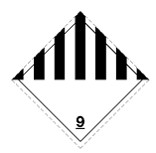 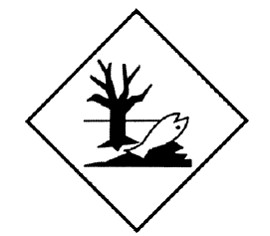 POLYCHLORINATEDBIPHENYLS, SOLIDUN 3432Жойылуы қиын органикалық
ластауыштармен және олар
құрамында бар қалдықтармен
жұмыс істеу қағидаларына
11-қосымшаЖойылуы қиын органикалық
ластауыштармен және олар
құрамында бар қалдықтармен
жұмыс істеу қағидаларына
11-қосымшаЖойылуы қиын органикалық
ластауыштармен және олар
құрамында бар қалдықтармен
жұмыс істеу қағидаларына
11-қосымшаЖойылуы қиын органикалық
ластауыштармен және олар
құрамында бар қалдықтармен
жұмыс істеу қағидаларына
12-қосымша